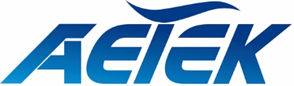 D51-044-30D51-084-30D51-044-90Industrial L2 PoE Switches
GUI User’s ManualCopyright AETEK Inc. 2021｜All rights reserved. All brand and product names are trademarks or registered trademarks of their respective companiesAbout This ManualCopyright Copyright © AETEK Inc. 2021｜All rights reserved.The products and programs described in this User Guide are licensed products of AETEK Inc., This User Guide contains proprietary information protected by copyright, and this User Guide and all accompanying hardware, software and documentation are copyrighted. No parts of this User Guide may be copied, photocopied, reproduced, translated or reduced to any electronic medium or machine-readable from by any means by electronic or mechanical. Including photocopying, recording, or information storage and retrieval systems, for any purpose other than the purchaser’s personal use, and without the prior express written permission of AETEK Inc. . Purpose This GUI user guide gives specific information on how to operate and use the management functions of the D51 Series via HTTP web browserAudience   The Manual is intended for use by network administrators who are responsible for operating and maintaining network equipment; consequently, it assumes a basic working knowledge of general switch functions, the Internet Protocol (IP), and Hypertext Transfer Protocol (HTTP).CONVENTIONS The following conventions are used throughout this manual to show information.WARRANTY  See the Customer Support/ Warranty booklet included with the product. A copy of the specific warranty terms applicable to your Manufacture products and replacement parts can be obtained from your Manufacture Sales and Service Office authorized dealer.Disclaimer AETEK Inc. does not warrant that the hardware will work properly in all environments and applications, and marks no warranty and representation, either implied or expressed, with respect to the quality, performance, merchantability, or fitness for a particular purpose. Manufacture disclaims liability for any inaccuracies or omissions that may have occurred. Information in this User Guide is subject to change without notice and does not represent a commitment on the part of Manufacture. Manufacture assumes no responsibility for any inaccuracies that may be contained in this User Guide. Manufacture makes no commitment to update or keep current the information in this User Guide, and reserves the righter to make improvements to this User Guide and /or to the products described in this User Guide, at any time without notice.Table of Contents	iiAbout This Manual	ii	1INTRODUCTION	1Chapter 1     Operation of Web-based Management	2Chapter 2    FIRST TIME WIZARD	3Chapter 3    SYSTEM	63-1 System Information	63-2 System Time	83-3 IP Address Settings	93-4 Account / Password	103-5 SNMP	123-5.1 Configuration	123-5.2 SNMPv3	143-6 SysLog	233-6.1 Syslog Configuration	233-6.2 View Log	243-7 Digital I/O	253-7.1 DI Trigger DO	25Chapter 4     Port	274-1 Port Setting	274-2 Link Aggregation	284-3 Energy Efficient Ethernet	294-4 Jumbo Frame	294-5 Port Statistics	304-6 SFP Port Information	31Chapter 5    PoE Management	335-1 PoE Configuration	335-2 PoE Status	345-3 PoE Power Delay	355-4 PoE Auto Checking	365-5 PoE Scheduling Profile	37Chapter 6     VLAN	396-1 VLAN Configuration	396-2 VLAN Membership	40Chapter 7     IGMP Snooping	417-1 Property	417-2 Group Address	42Chapter 8     LLDP	438-1 LLDP Configuration	438-2 LLDP Neighbor	45Chapter 9     Loop Prevention	469-1 Property	469-2 Status	46Chapter 10     Security	4810-1 Management	4810-2 Port Isolation	4810-3 Port Security	4910-4 Storm Control	5010-5 DoS Attack Prevention	51Chapter 11     Quality of Service	5311-1 Global Settings	5311-2 Port Settings	5411-3 Port Policing	5511-4 Port Shaper	5611-5 Port Scheduler	5611-6 CoS/802.1p Mapping	5711-7 CoS/802.1p Remarking	58Chapter 12     Spanning Tree	6012-1 State	6012-2 Region Config	6112-3 Instance View	62Chapter 13          MAC Address Table	68Chapter 14     DHCP	7014-1 DHCP Server	70Chapter 15     Diagnostics	7115-1 Mirroring	7115-2 Ping	7215-3 LAN Cable Diagnostics	73Chapter 16     Maintenance	7416-1 Configuration	7416-1.1 Backup / Restore	7416-2 Restart Device	7516-3 Reset Default	7616-4 Firmware Upgrade	7716-5 Firmware Selection	77INTRODUCTIONOverviewIn this User Guide, it will not only tell you how to install and connect your network system but configure and monitor the D51 Series through the web by (RJ-45) serial interface and Ethernet ports step-by-step. Many explanations in detail of hardware and software functions are shown as well as the examples of the operation for web-based interface.The D51 Series are Industrial L2 PoE switches from AETEK INC., is a portfolio of affordable managed switches that provides a reliable infrastructure for your business network. These switches deliver more intelligent features you need to improve the availability of your critical business applications, protect your sensitive information, and optimize your network bandwidth to deliver information and applications more effectively. It provides the ideal combination of affordability and capabilities for entry level networking includes small business or enterprise application and helps you create a more efficient, better-connected workforce.D51 Series is Industrial L2 PoE Switches; the specification is highlighted as follows.Features•	Layer 2 Switch•	802.1d (STP), 802.1w (RSTP), 802.1s (MSTP)•	Loop protection•	SNMP•	QoS•	VLAN•	LACP•	DHCP Server•	PoE Management•	PoE Per Port On/OFF Control•	PoE Status•	PoE Power Delay•	PoE Auto Checking•	PoE Scheduling ProfileChapter 1     Operation of Web-based ManagementInitial ConfigurationThis chapter instructs you how to configure and manage the D51 Series through the web user interface. With this facility, you can easily access and monitor through any one port of the switch all the status of the switch, including, each port activity, Spanning tree status, port aggregation status, VLAN and priority status, and so on.The default values of the D51 Series are listed in the table below:After the D51 Series have been finished configuring the interface, you can browse it. For instance, type 錯誤! 超連結參照不正確。 in the address bar of a browser, it will show the following screen and ask you to input username and password in order to login and access authentication.The default username is “admin” and password is “admin”. For the first time to use, please enter the default username and password, and then click the <Login> button. The login process now is completed. In this login menu, you have to input the complete username and password respectively, the D51 Series will not give you a shortcut to username automatically. This looks inconvenient, but safer.In the D51 Series, allowed two or more users using administrator’s identity to manage this switch, which administrator to do the last setting, it will be an available configuration to effect the system.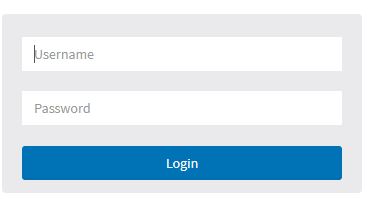 Figure 1: The login pageChapter 2    FIRST TIME WIZARDhe first time you use this device you can configure some basic settings, such as password, IP address, date & time, system information.According to the following procedure:Step1: Change default passwordConfigure new password and enter it again. 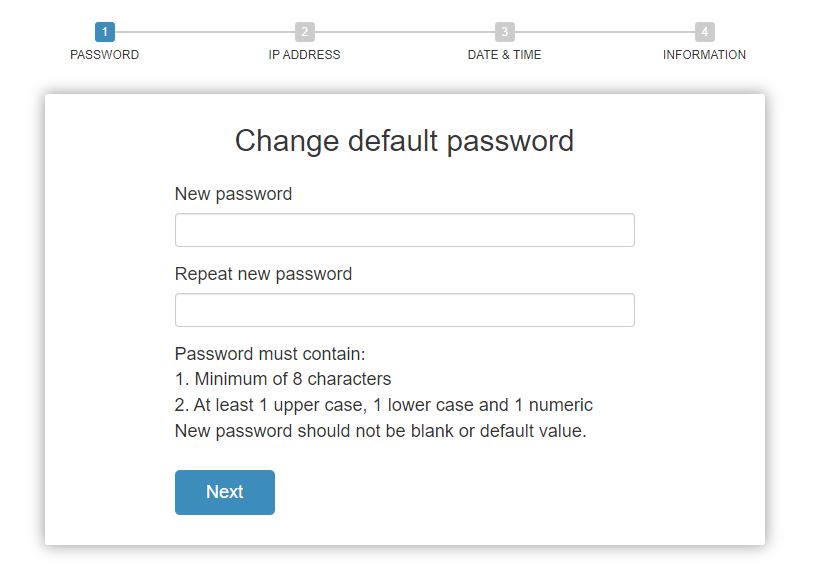 Figure 2: Change default password Step2: Set IP addressSelect “obtain IP address via DHCP” or “Set IP address manually” to set IP address.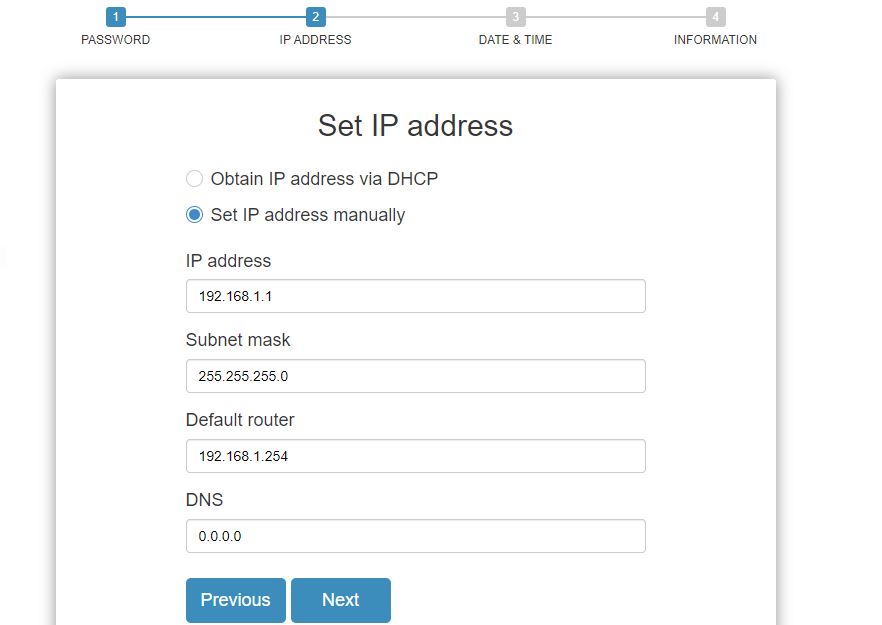 Figure 3: Set IP address Step3: Set date and time Enable “Automatic data and time” or select manually to set date and time.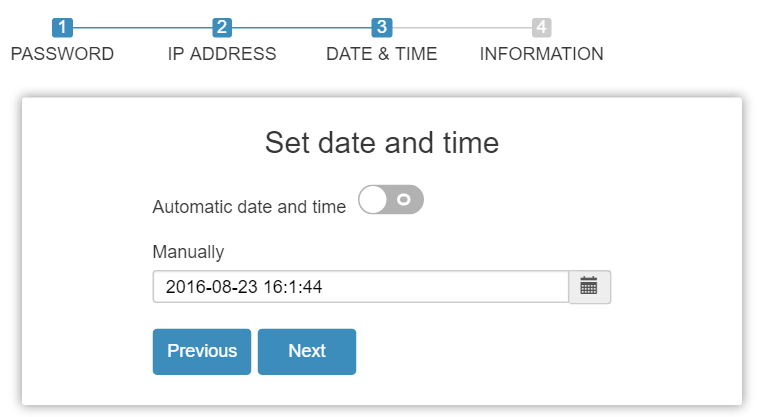 Figure 4: Set date and time Step4: Set system informationYou can set some system information to this device, such as “System contact”, “System name”, “System location”.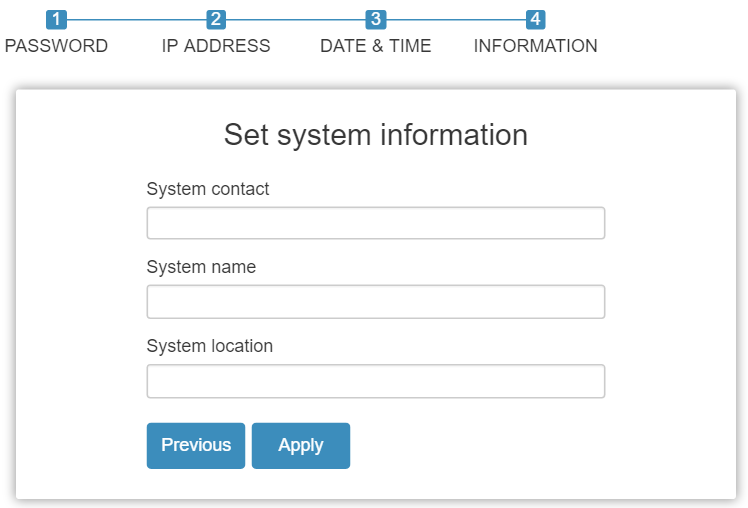 Figure 5: Set system informationChapter 3    SYSTEMAETEK PoE Managed switch software provides rich functionality for switches in your networks. This guide describes how to use Web-based management interface (Web UI) to conﬁgure AETEK managed switch software features.The Web UI supports all frequently used web browsers listed below: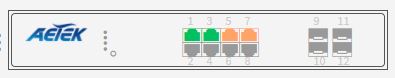 Figure 6: Port InformationIn the Web UI, the left column shows the conﬁguration menu. The top row shows the switch’s current linking status described below.- Orange circle: The LAN port is powered on and is connected with 10/100M linking speed powered              device.- Green circles: The LAN port is powered on and is connected with 1000M linking speed powered              device- Gray circles: The LAN port is NOT connected with any device.On the top-right part, it shows useful functions for users to save the system conﬁguration, log out the system. The rest of the screen area displays the conﬁguration settings.3-1 System InformationYou can identify the system by configuring system name, location and the contact of the switch. The switch system’s contact information is provided here.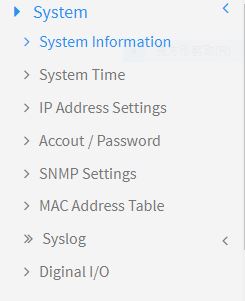 Figure 7: SystemWeb interface To configure System Information in the web interface:Click System -> System Information.Input System Name, Location and Contact information in this page.Click Apply.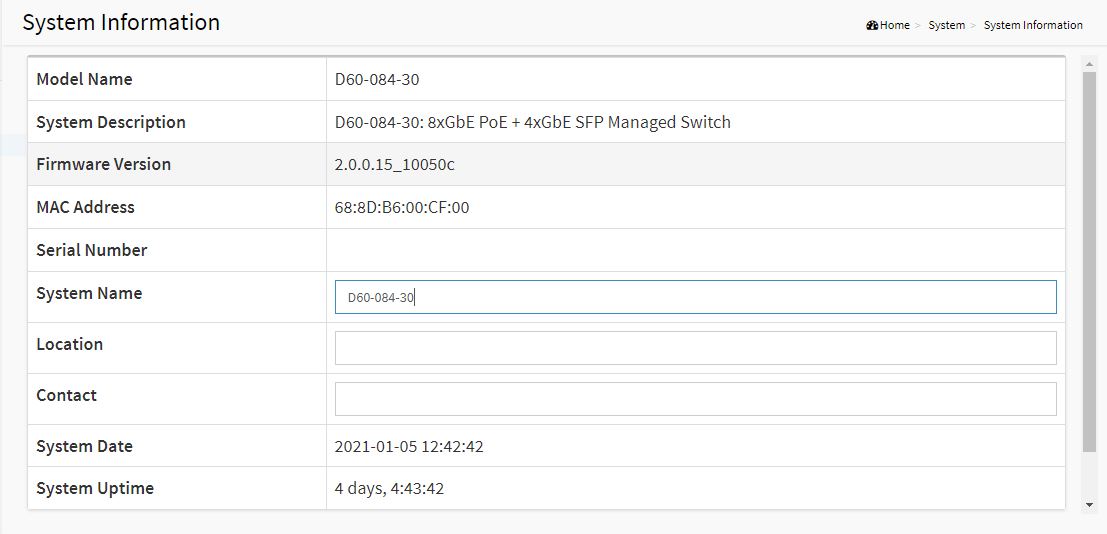 Figure 8: System InformationParameter Description: DescriptionDisplays the system description.Model NameDisplays the factory defined model name for identification purpose.MAC AddressBase MAC address of the switch.IP AddressThe IP Address of this switch.Subnet MaskThe Subnet Mask IP Address of this switch.Default GatewayThe Gateway IP Address of this switch.Firmware VersionThe software version of this switch.System TimeThe current (GMT) system time and date. The system time is obtained through the Timing server running on the switch, if any.UptimeThe period of time the device has been operated.System nameAn administratively assigned name for this managed node. By convention, this is the node's fully-qualified domain name. A domain name is a text string drawn from the alphabet (A-Z, a-z), digits (0-9), minus sign (-). No space characters are permitted as part of a name. The first character must be an alpha character. And the first or last character must not be a minus sign. The allowed string length is 0 to 128.LocationThe physical location of this node(e.g., telephone closet, 3rd floor). The allowed string length is 0 to 128, and the allowed content is the ASCII characters from 1 to 32.ContactThe textual identification of the contact person for this managed node, together with information on how to contact this person. The allowed string length is 0 to 128, and the allowed content is the ASCII characters from 32 to 126.3-2 System TimeThe switch provides manual and automatic ways to set the system time via NTP. Manual setting is simple and you just input “Year”, “Month”, “Day”, “Hour” , “Minute” and “Second” within the valid value range indicated in each item.Web interfaceTo configure System Time in the web interface:Click System -> System Time.Specify the Time parameter.Click Apply.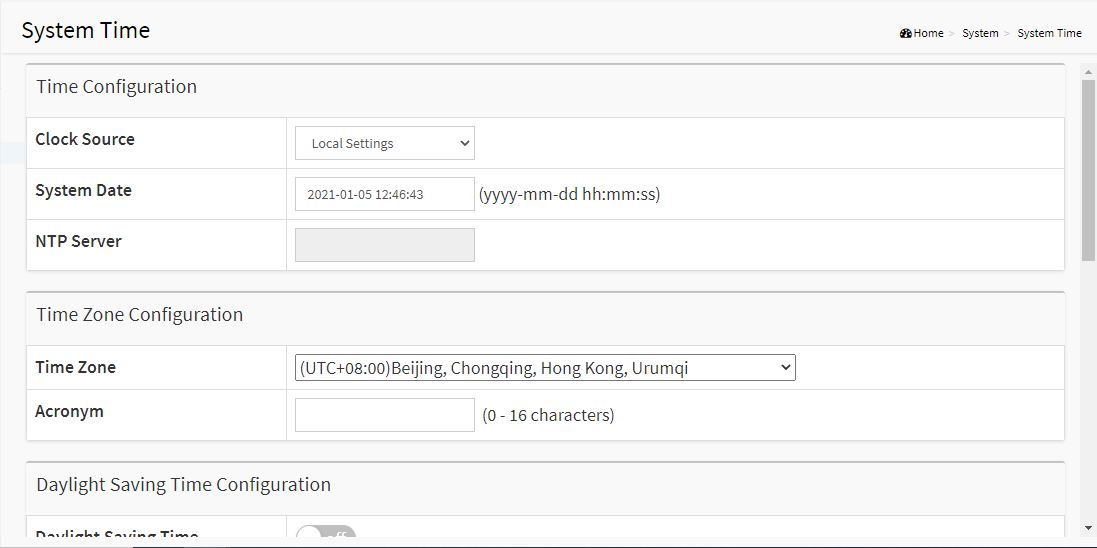 Figure 9: System TimeParameter Description:Time ConfigurationYou can input Year, Month, Day, Hour, Minute and Second manually, or by clicking "Copy Computer Time" button to get time through PC, and to enable/disable obtaining system time through the time server.Time ZoneLists various Time Zones worldwide. Select appropriate Time Zone from the drop down and click Apply to set.Daylight Saving TimeTo enable/disable daylight saving time function.Start Time SettingsMonth - Select the starting month.Day - Select the starting day.Hours - Select the starting hour.End Time SettingsMonth - Select the ending month.Day - Select the ending day.Hours - Select the ending hour.OffsetThe number of minutes to be added by Daylight Saving Time. (Range: 1 to 720 minutes)3-3 IP Address SettingsThe IPv4 address for the switch could be obtained via DHCP Server for VLAN 1. To manually configure an address, you need to change the switch's default settings to values that are compatible with your network. You may also need to establish a default gateway between the switch and management stations that exist on another network segment.Web InterfaceTo configure an IP Settings in the web interface:Click System -> IP Address Settings.Enable or Disable the IPv4 DHCP Client.Specify the IPv4 Address, Subnet Mask and Gateway.Input IPv4 DNS Server if desired.Click Apply.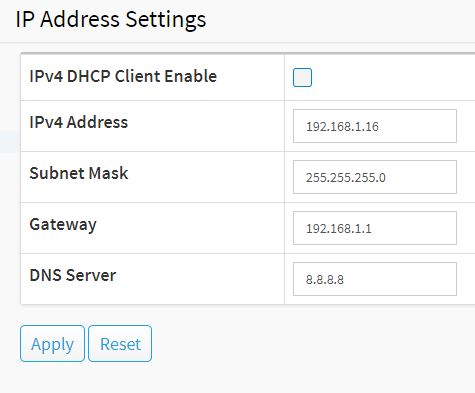 Figure 10: IP Address SettingParameter Description:DHCP Client EnableEnable the DHCP client by clicking this checkbox. If this option is enabled, the system will configure the IPv4 address and mask of the interface using the DHCP protocol. The DHCP client will announce the configured System Name as hostname to provide DNS lookup.IPv4 AddressThe IPv4 address of the interface in dotted decimal notation.If DHCP is enabled, this field is not used. The field may also be left blank if IPv4 operation on the interface is not desired.Subnet MaskUser IP subnet mask of the entry.Default GatewayThe IP address of the IP gateway. Valid format is dotted decimal notation, or a valid IPv6 notation. Gateway and Network must be in the same type.DNS ServerThis setting controls the DNS name resolution done by the switch.3-4 Account / PasswordThis page provides an overview of the current users. Use this page to modify the user name and password.Web InterfaceTo configure User Account in the web interface:Click System -> Account/Password.Specify the User Name.Specify new password and confirm new password.Click Apply.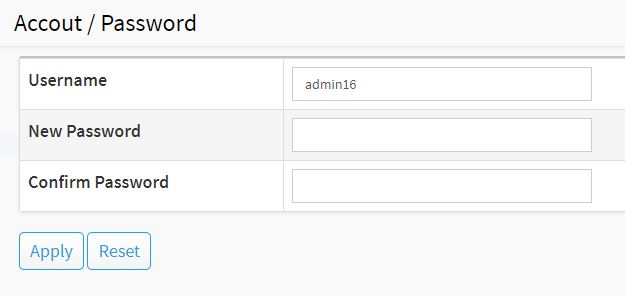 Figure 11: Account / PasswordParameter Description:UsernameThe name identifying the user. The field can be input 32 characters.New PasswordTo type the new password. The field can be input 32 characters.Confirm PasswordTo type the new password again. You must type the same password again in the field.3-5 SNMPAny Network Management System (NMS) running the Simple Network Management Protocol (SNMP) can manage the Managed devices equipped with SNMP agent, provided that the Management Information Base (MIB) is installed correctly on the managed devices. The SNMP is a protocol that is used to govern the transfer of information between SNMP manager and agent and traverses the Object Identity (OID) of the management Information Base (MIB), described in the form of SMI syntax. SNMP agent is running on the switch to response the request issued by SNMP manager. Basically, it is passive except issuing the trap information. The switch supports a switch to turn on or off the SNMP agent. If you set the field SNMP “Enable”, SNMP agent will be started up. All supported MIB OIDs, including RMON MIB, can be accessed via SNMP manager. If the field SNMP is set “Disable”, SNMP agent will be de-activated, the related Community Name, Trap Host IP Address, Trap and all MIB counters will be ignored.3-5.1 ConfigurationThis section describes how to configure SNMP System on the switch. This function is used to configure SNMP settings, community name, trap host and public traps as well as the throttle of SNMP. A SNMP manager must pass the authentication by identifying both community names, then it can access the MIB information of the target device. So, both parties must have the same community name. Once completing the setting, click <Apply> button, the setting takes effect.Web Interface To configure the configure SNMP System in the web interface:Click Security, SNMP and configuration.Evoke SNMP State to enable or disable the SNMP function.Specify the Read Community, Write Community.Click Apply.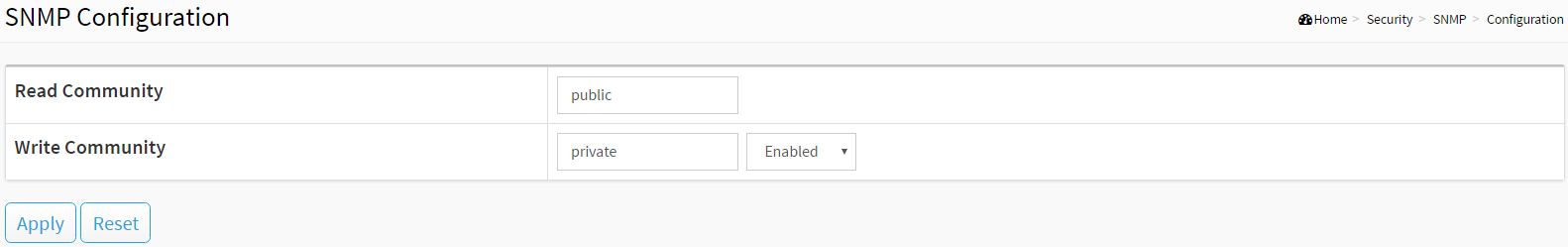 Figure 3-5.1: The SNMP ConfigurationParameter description:Read Community :Indicates the community read access string to permit access to SNMP agent. The allowed string length is 1 to 31, and the allowed content is the ASCII characters from 33 to 126.The field is applicable only when SNMP version is SNMPv1 or SNMPv2c. If SNMP version is SNMPv3, the community string will be associated with SNMPv3 communities table. It provides more flexibility to configure security name than a SNMPv1 or SNMPv2c community string. In addition to community string, a particular range of source addresses can be used to restrict source subnet. Write Community :Indicates the community write access string to permit access to SNMP agent. The allowed string length is 1 to 31, and the allowed content is the ASCII characters from 33 to 126.The field is applicable only when SNMP version is SNMPv1 or SNMPv2c. If SNMP version is SNMPv3, the community string will be associated with SNMPv3 communities table. It provides more flexibility to configure security name than a SNMPv1 or SNMPv2c community string. In addition to community string, a particular range of source addresses can be used to restrict source subnet. Buttons Apply :Click to save changes.Reset :Click to undo any changes made locally and revert to previously saved values.3-5.2 SNMPv33-5.2.1 CommunitiesThe function is used to configure SNMPv3 communities. The Community is unique. To create a new community account, please check <Add new community> button, and enter the account information then check <Save>. Max Group Number: 6.Web Interface To configure the configure SNMP Communities in the web interface:Click Security, SNMP, SNMPv3 and Communities.Click Add new community.Specify the SNMP communities parameters.Click Apply.If you want to modify or clear the setting then click Reset.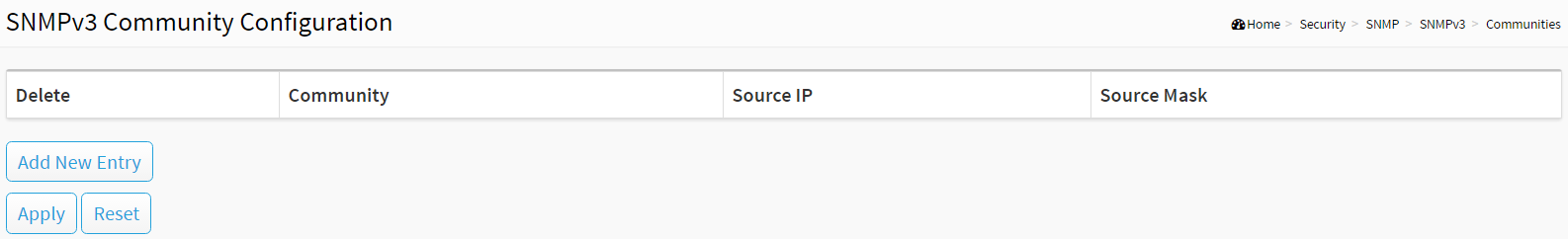 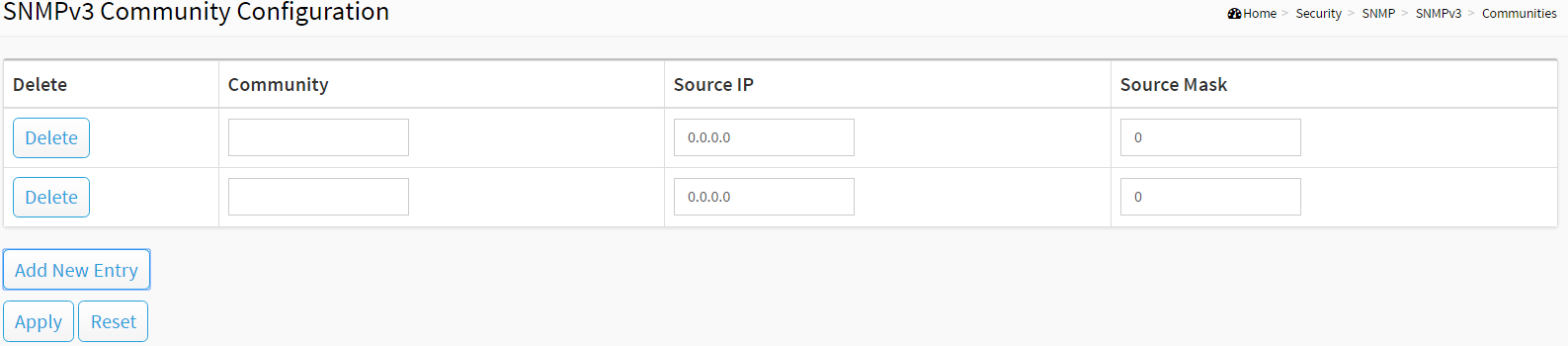 Figure 3-5.2.1: The SNMPv3 Communities ConfigurationParameter description:Community Indicates the community access string to permit access to SNMPv3 agent. The allowed string length is 1 to 32, and the allowed content is ASCII characters from 33 to 126. The community string will be treated as security name and map a SNMPv1 or SNMPv2c community string. Source IP Indicates the SNMP access source address. A particular range of source addresses can be used to restrict source subnet when combined with source mask. Source Mask Indicates the SNMP access source address maskButtonsAdd New Entry : Click to add new entry. Specify the name and configure the new entry. Click "Save".Delete :Check to delete the entry. It will be deleted during the next save. 	Apply :Click to save changes.Reset :Click to undo any changes made locally and revert to previously saved values.3-5.2.2 UsersThe function is used to configure SNMPv3 user. The Entry index key is UserName. To create a new UserName account, please check <Add new user> button, and enter the user information then check <Apply>. Max Group Number: 6.Web Interface To configure SNMP Users in the web interface:Click Security, SNMP, SNMPv3 and Users.Click Add new entry.Specify the SNMPv3 Users parameter.Click Apply.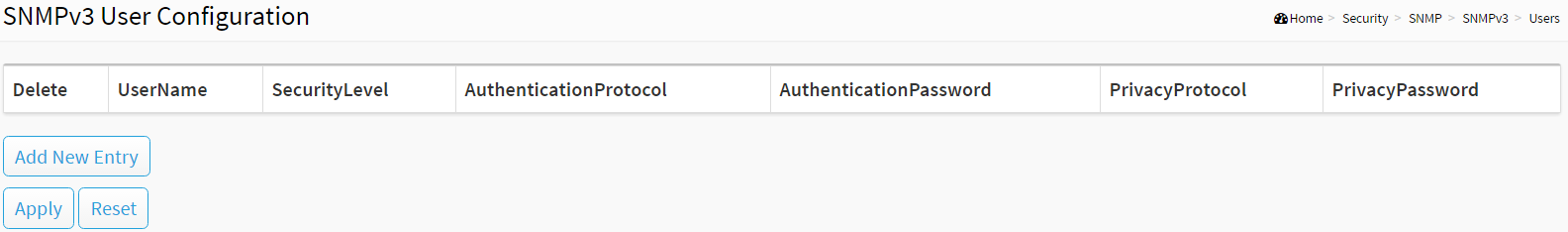 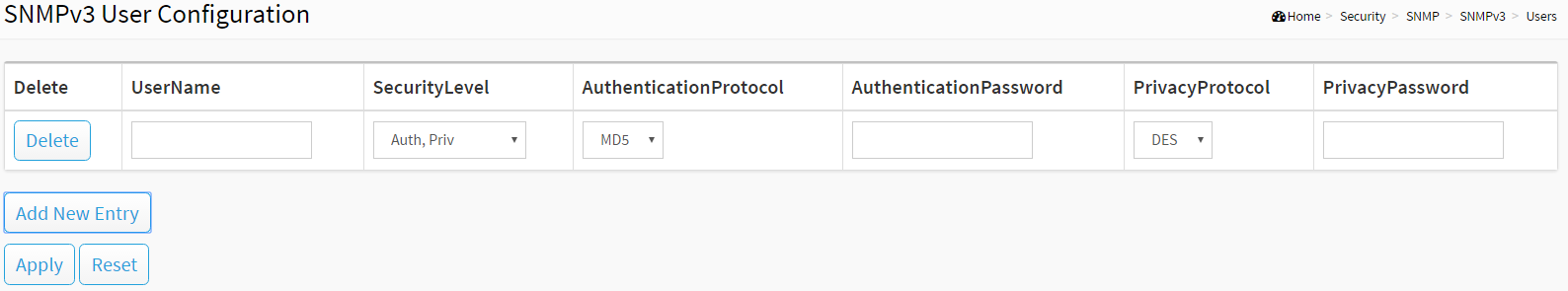 Figure 3-5.2.2: The SNMP Users ConfigurationParameter description:User Name :A string identifying the user name that this entry should belong to. The allowed string length is 1 to 31, and the allowed content is ASCII characters from 33 to 126. Security Level :Indicates the security model that this entry should belong to. Possible security models are: NoAuth, NoPriv: No authentication and no privacy. Auth, NoPriv: Authentication and no privacy. Auth, Priv: Authentication and privacy. The value of security level cannot be modified if entry already exists. That means it must first be ensured that the value is set correctly. Authentication Protocol :Indicates the authentication protocol that this entry should belong to. Possible authentication protocols are:MD5: An optional flag to indicate that this user uses MD5 authentication protocol. SHA: An optional flag to indicate that this user uses SHA authentication protocol. The value of security level cannot be modified if entry already exists. That means must first ensure that the value is set correctly. Authentication Password :A string identifying the authentication password phrase. For MD5 authentication protocol, the allowed string length is 8 to 39. For SHA authentication protocol, the allowed string length is 8 to 39. The allowed content is ASCII characters from 33 to 126. Privacy Protocol :Indicates the privacy protocol that this entry should belong to. Possible privacy protocols are: DES: An optional flag to indicate that this user uses DES authentication protocol. AES: An optional flag to indicate that this user uses AES authentication protocol.Privacy Password :A string identifying the privacy password phrase. The allowed string length is 8 to 31, and the allowed content is ASCII characters from 33 to 126.ButtonsAdd New Entry : Click to add new entry. Specify the name and configure the new entry. Click "Apply".Delete :Check to delete the entry. It will be deleted during the next save. 	Apply :Click to save changes.Reset :Click to undo any changes made locally and revert to previously saved values.3-5.2.3 GroupsThe function is used to configure SNMPv3 group. The Entry index key are Security Model and Security Name. To create a new group account, please check <Add new group> button, and enter the group information then check <Save>. Max Group Number:12.Web Interface To configure SNMP Groups in the web interface:Click Security, SNMP, SNMPv3 and Groups.Click Add new entry.Specify the SNMP group parameter.Click Apply.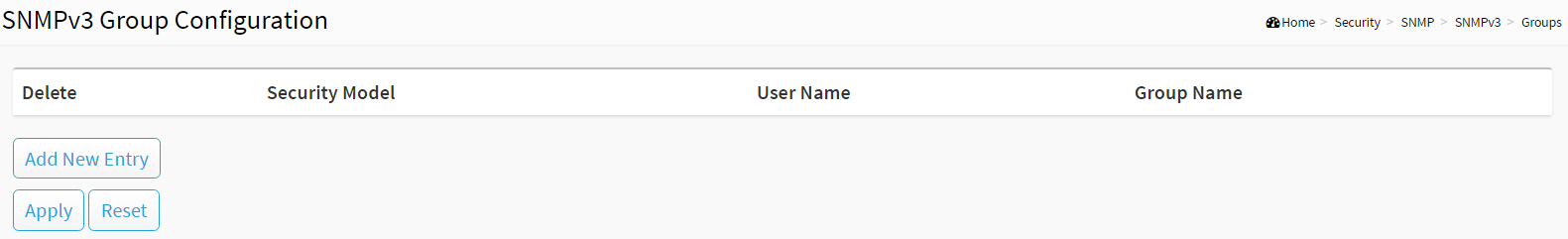 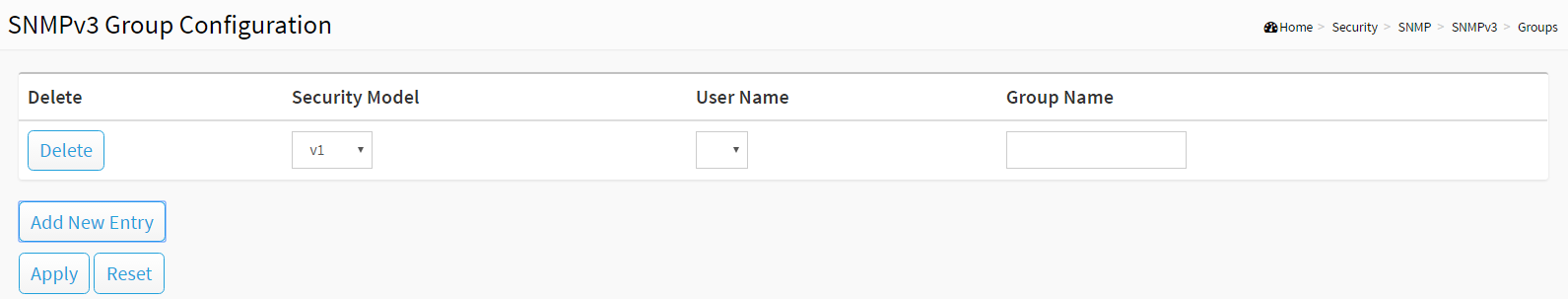 Figure 3-5.2.3: The SNMP Groups ConfigurationParameter description:Security Model :Indicates the security model that this entry should belong to. Possible security models are: v1: Reserved for SNMPv1. v2c: Reserved for SNMPv2c.usm: User-based Security Model (USM). Security Name :A string identifying the security name that this entry should belong to. The allowed string length is 1 to 31, and the allowed content is ASCII characters from 33 to 126. Group Name :A string identifying the group name that this entry should belong to. The allowed string length is 1 to 32, and the allowed content is ASCII characters from 33 to 126. ButtonsAdd New Entry : Click to add new entry. Specify the name and configure the new entry. Click "Apply".Delete :Check to delete the entry. It will be deleted during the next save. 	Apply :Click to save changes.Reset :Click to undo any changes made locally and revert to previously saved values.3-5.2.4 ViewsThe function is used to configure SNMPv3 view. The Entry index keys are OID Subtree and View Name. To create a new view account, please check <Add new view> button, and enter the view information then click <Apply>. Max Group Number: 12.Configure SNMPv3 view table on this page. The entry index keys are View Name and OID Subtree.Web Interface To configure SNMP views in the web interface:Click Security, SNMP, SNMPv3 and Views.Click Add new entry.Specify the SNMP View parameters.Click Apply.If you want to modify or clear the setting then click Reset.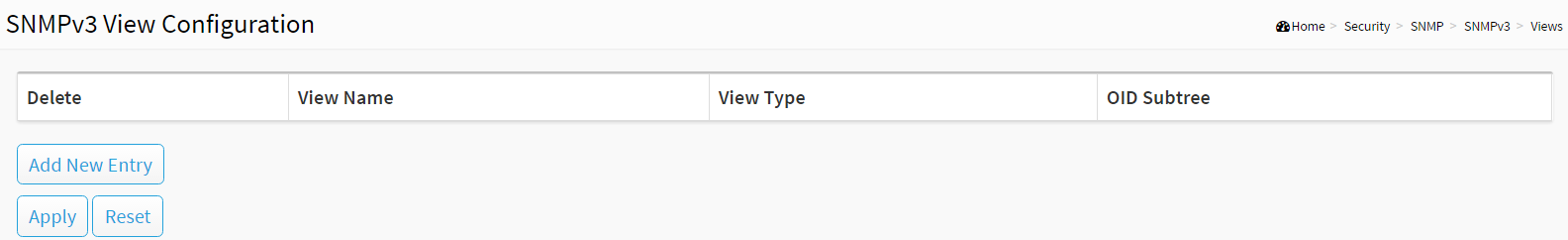 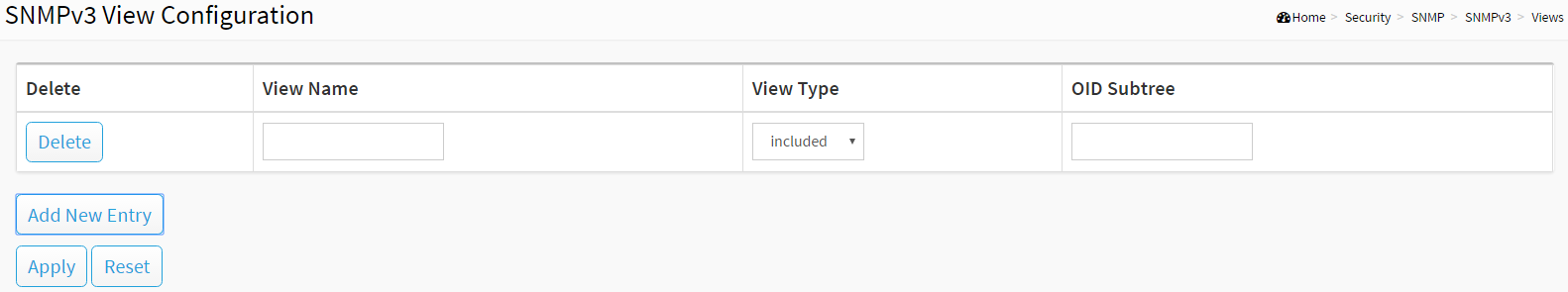 Figure 3-5.2.4: The SNMP Views ConfigurationParameter description:View Name :A string identifying the view name that this entry should belong to. The allowed string length is 1 to 31, and the allowed content is ASCII characters from 33 to 126. View Type :Indicates the view type that this entry should belong to. Possible view types are: Included: An optional flag to indicate that this view subtree should be included.Excluded: An optional flag to indicate that this view subtree should be excluded. In general, if a view entry's view type is 'excluded', there should be another view entry existing with view type as 'included' and it's OID subtree should overstep the 'excluded' view entry. OID Subtree :The OID defining the root of the subtree to add to the named view. The allowed OID length is 1 to 128. The allowed string content is digital number or asterisk(*). ButtonsAdd New Entry : Click to add new entry. Specify the name and configure the new entry. Click "Save".Delete :Check to delete the entry. It will be deleted during the next save. 	Apply :Click to save changes.Reset :Click to undo any changes made locally and revert to previously saved values.3-5.2.5 AccessThe function is used to configure SNMPv3 accesses. The Entry index key are Group Name, Security Model and Security level. To create a new access account, please check <Add new access> button, and enter the access information then check <Apply>. Max Group Number : 12.Web Interface To display the configure SNMP Access in the web interface:Click Security, SNMP, SNMPv3 and Accesses.Click Add new entry.Specify the SNMP Access parameters.Click Apply.If you want to modify or clear the setting then click Reset.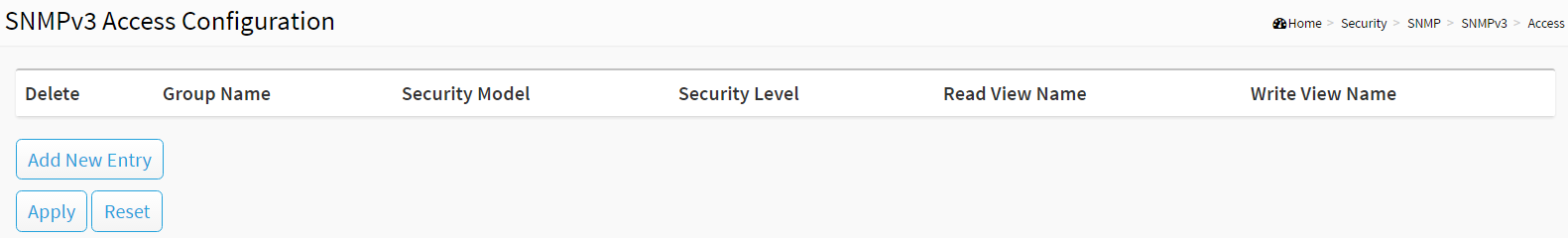 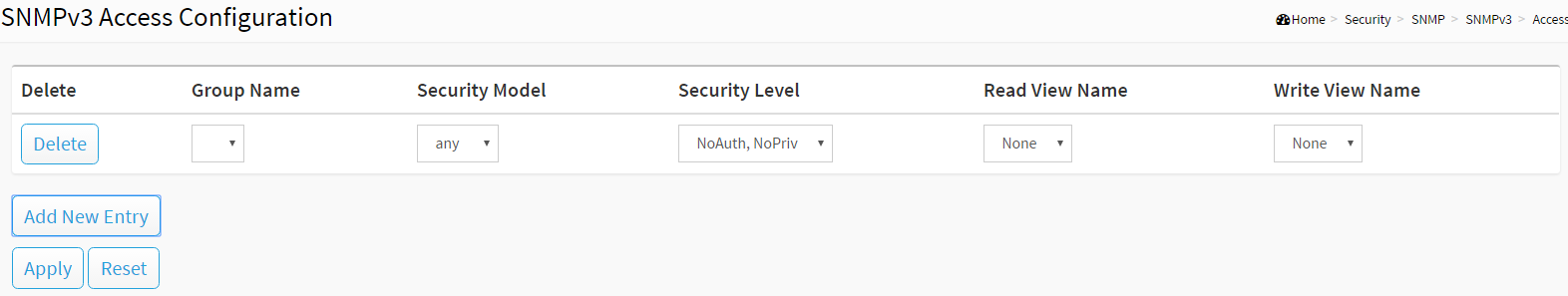 Figure 3-5.2.5: The SNMP Accesses ConfigurationParameter description:Group Name :A string identifying the group name that this entry should belong to. The allowed string length is 1 to 31, and the allowed content is ASCII characters from 33 to 126. Security Model :Indicates the security model that this entry should belong to. Possible security models are: Any: Any security model accepted(v1|v2c|usm). v1: Reserved for SNMPv1. v2c: Reserved for SNMPv2c.usm: User-based Security Model (USM). Security Level :Indicates the security model that this entry should belong to. Possible security models are: NoAuth, NoPriv: No authentication and no privacy. Auth, NoPriv: Authentication and no privacy. Auth, Priv: Authentication and privacy. Read View Name :The name of the MIB view defining the MIB objects for which this request may request the current values. The allowed string length is 1 to 31, and the allowed content is ASCII characters from 33 to 126. Write View Name :The name of the MIB view defining the MIB objects for which this request may potentially set new values. The allowed string length is 1 to 31, and the allowed content is ASCII characters from 33 to 126. ButtonsAdd New Entry : Click to add new entry. Specify the name and configure the new entry. Click "Apply".Delete :Check to delete the entry. It will be deleted during the next save. 	Apply :Click to save changes.Reset :Click to undo any changes made locally and revert to previously saved values.3-6 SysLog3-6.1 Syslog ConfigurationThe Syslog Configuration is a standard for logging program messages. It allows separation of the software that generates messages from the system that stores them and the software that reports and analyzes them. It can be used as well a generalized informational, analysis and debugging messages. It is supported by a wide variety of devices and receivers across multiple platforms.Web InterfaceTo configure the SysLog Settings in the web interface:Click System -> Syslog Configuration.Specify Mode and Server 1(or Server 2) parameters.Click Apply.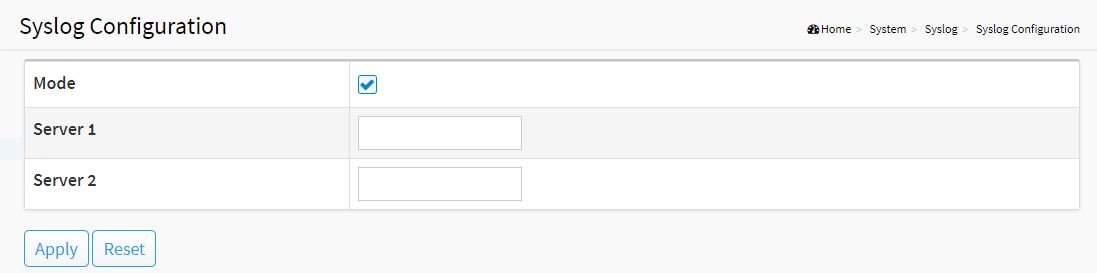 Figure 13: Syslog ConfigurationParameter Description:ModeTo enable/disable Syslog functionServer1(or Server2)SysLog Server. (IPv4 format)3-6.2 View LogTo display Log, click System -> SysLog -> View Log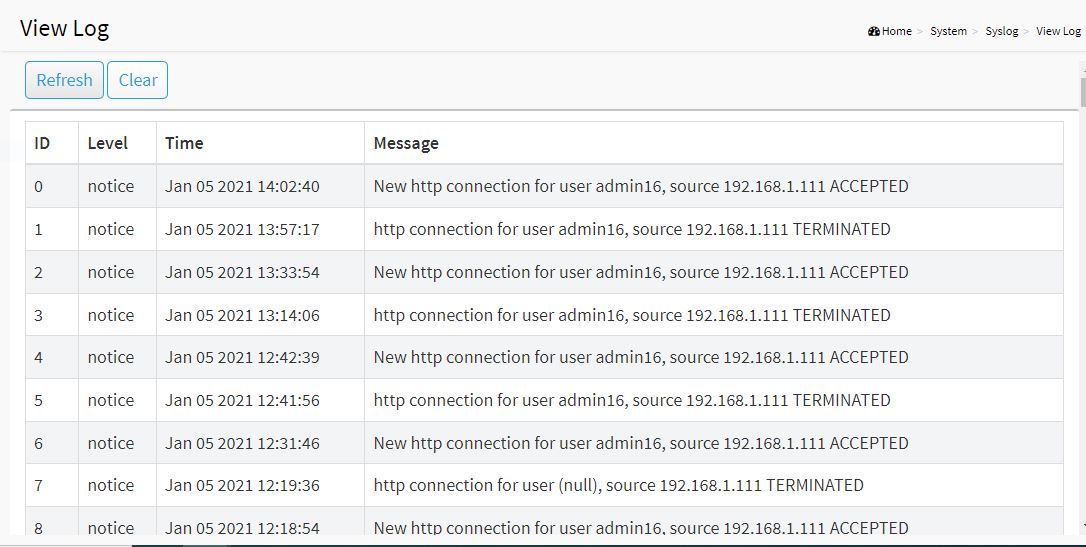 Figure 14: View logParameter Description:LevelThe log event categoryTimeThe log event occurs timeMessageThe log event contentRefresh[Button]To reload log eventsClear[Button]To clear log events3-7 Digital I/O3-7.1 DI Trigger DO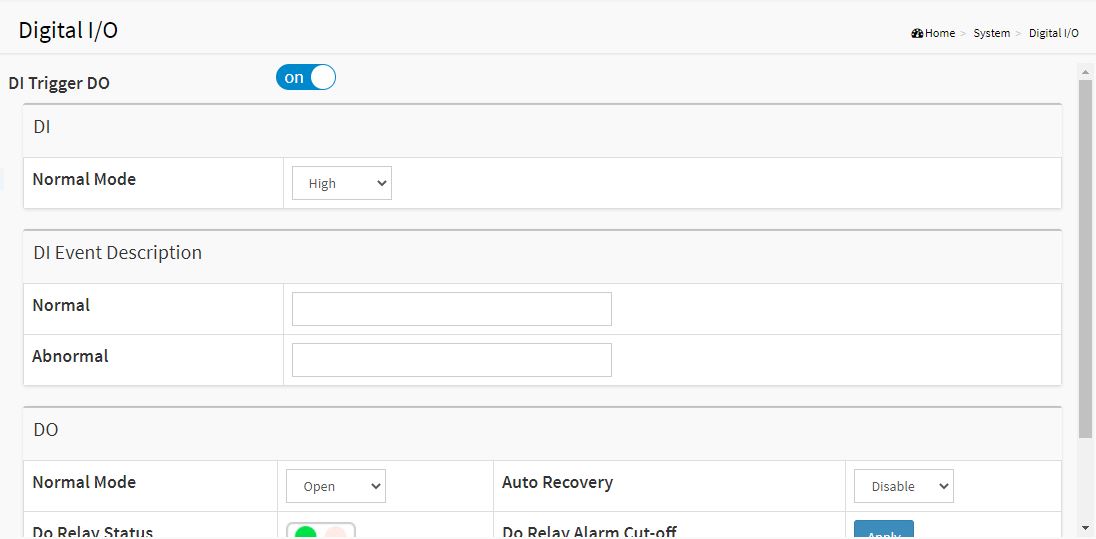 Figure 15: DI Trigger DO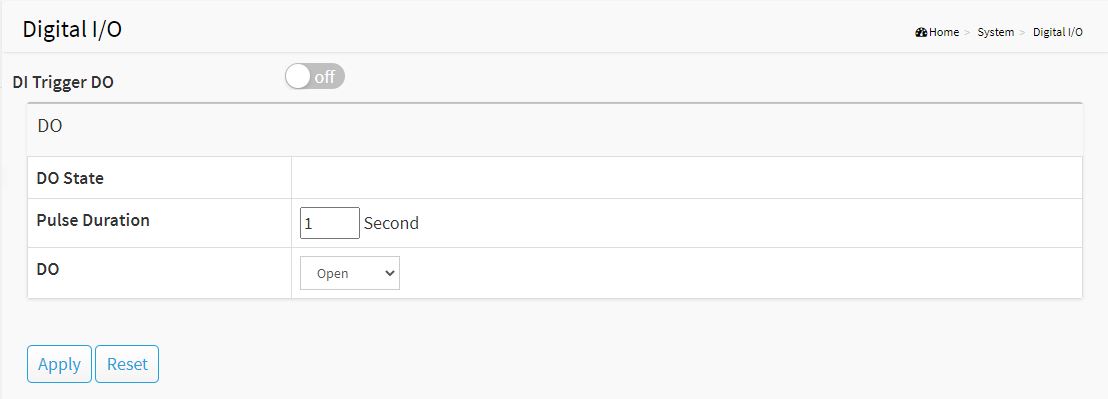 Figure 16: DI without trigger DOConfigure the normal modes of digital input/output (DI/DO).Web InterfaceSystem -> Digital I/OParameter Description:DI Trigger DOSet Digital input Trigger digit output.Pulse DurationSet DO pulse duration.DI Trigger DO DO Normal ModeSet the normal mode of the digital output(DO). You can set it to Open or Close.Chapter 4     PortThe section describes to configure the Port detail parameters of the switch. Others you could use the Port configure to enable or disable the Port of the switch. Monitor the ports content or status in the function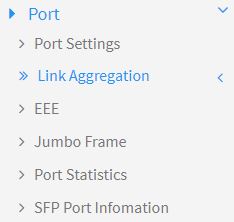 Figure 17: Port Setting4-1 Port SettingThis page displays current port configuration. Ports can also be configured here.Web InterfaceTo configure a Current Port Configuration in the web interface:Click Port -> Port Setting.Click the port number which you want to configure. (For example: Port 9)Click Edit.Specify the parameters you want to configure.Click Apply.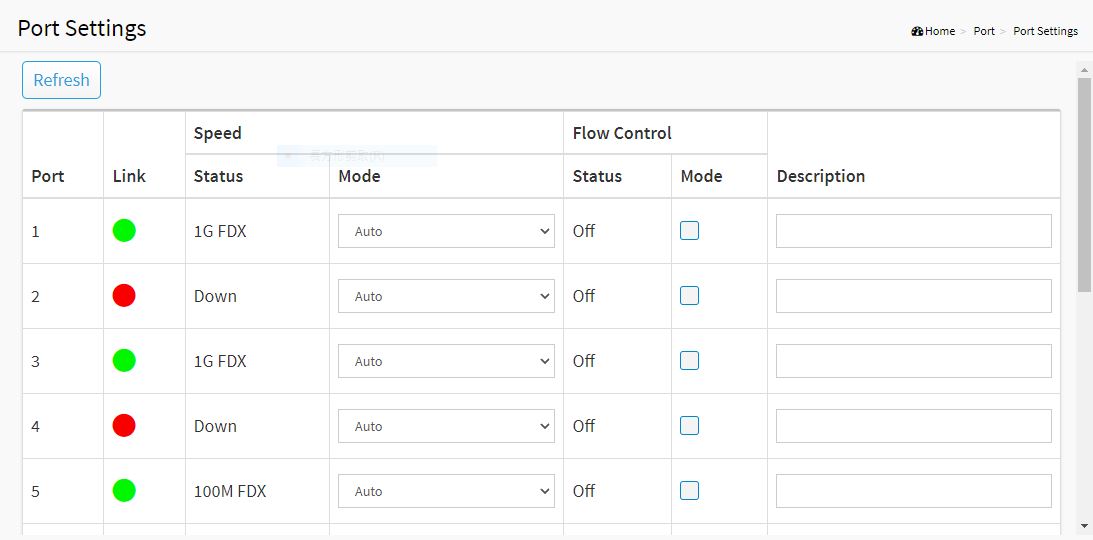 Figure 18: Port Setting4-2 Link AggregationThis page is used to configure port's LACP.Web Interface To configure a Current Port's LACP in the web interface:Click Port -> Link Aggregation.Specify Link Aggregation Group and the port's LACP method you want to configure. (For example: Port 9)Click Apply.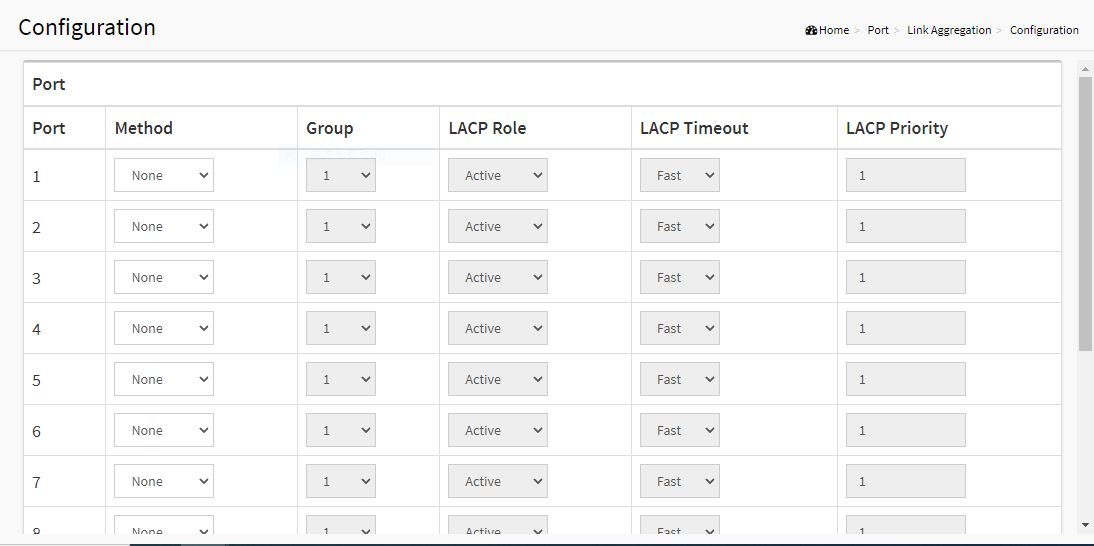 Figure 19: Link AggregationParameter Description: MethodCurrent port's LACP method.(None/LACP/Static)4-3 Energy Efficient EthernetThis page is used to set current ports' energy configuration.Web InterfaceTo configure a Current Port EEE Configuration in the web interface:Click Port -> EEE.Specify the parameters you want to configure.Click Apply.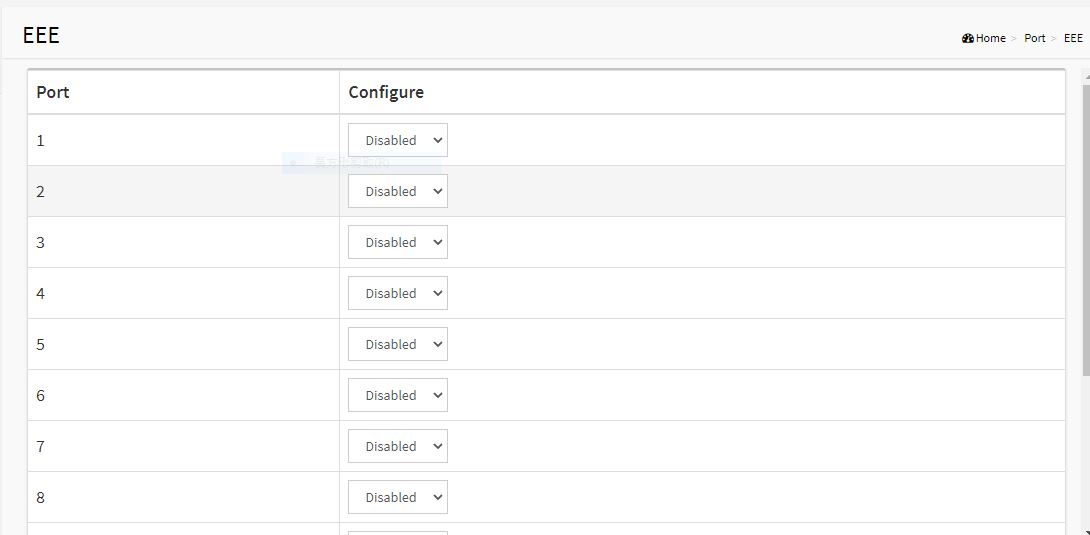 Figure 20: Link AggregationParameter Description: ConfigureTo enable/disable EEE function4-4 Jumbo FrameThis page is used to set jumbo frame function.Web Interface To configure jumbo frame function in the web interface:Click Port -> Jumbo Frame.Specify the parameters you want to configure.Click Apply.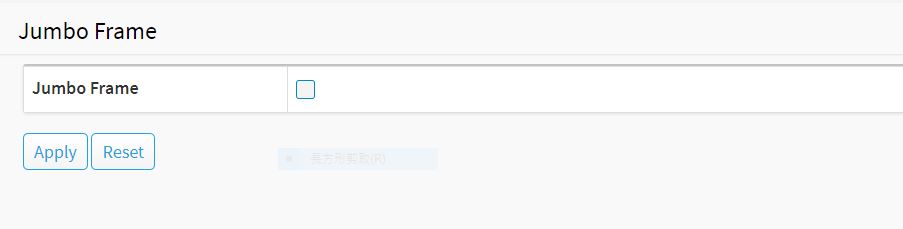 Figure 21: Jumbo FrameParameter Description: To enable/disable jumbo frame function.4-5 Port StatisticsThe Port Statistics page displays port summary and status information. This page displays standard counters on network traﬃc from the Interfaces. The port counters would be display in four groups individually.Web InterfaceTo display Port Statistics in the web interface:Click Port -> Port Statistics.Check Packets, Bytes , Error and Drops individually to view each port's statistics information.Click “Clear” button will clear counter of current selected port.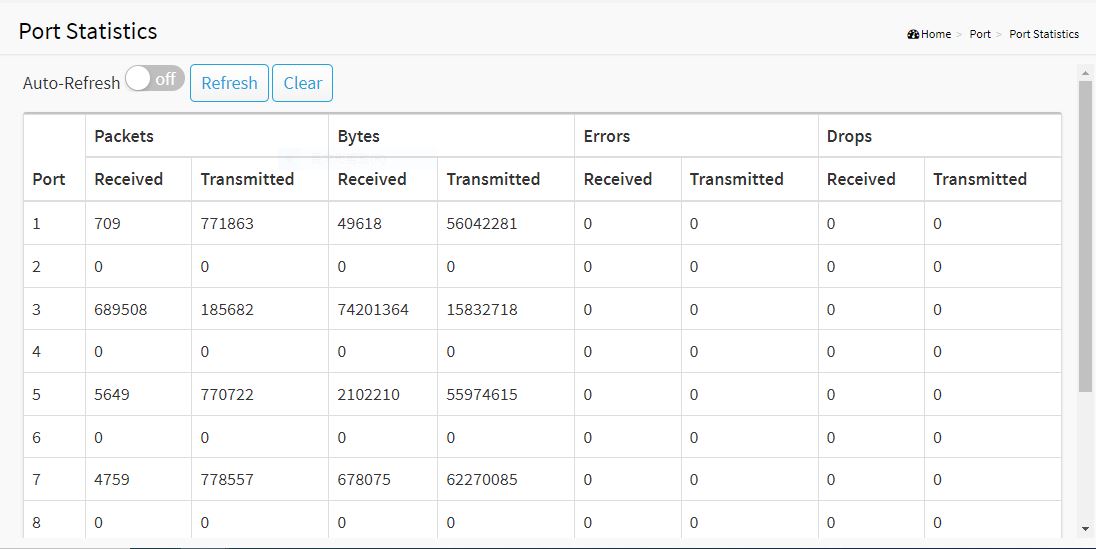 Figure 22: Port StatisticsParameter Description:Refresh[Button]To refresh selected port information.Clear[Button]To clear counter of current selected port.4-6 SFP Port InformationThe section describes that switch could display the SFP module detail information which you connect it to the switch. The information includes: Connector type, Fiber type, wavelength, bit rate and Vendor OUI etc.Web InterfaceTo display Port Statistics in the web interface:Click Port -> SFP Port Information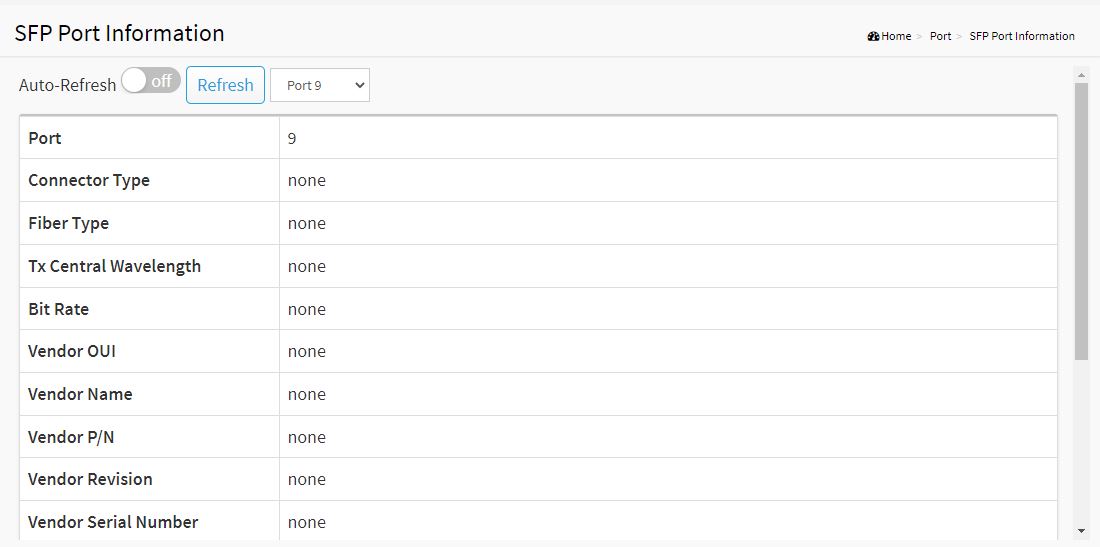 Figure 23: SFP Port InformationParameter Description:Refresh[Button]To refresh selected port information.Chapter 5    PoE ManagementThis chapter describes the PoE management including PoE Configuration, PoE Status, PoE Power Delay, PoE Auto Check and PoE Scheduling Profile.5-1 PoE ConfigurationThis page displays current PoE ports' power ON/OFF status and schedule profile. It can also be configured here.Web InterfaceTo configure a PoE port's power in the web interface:Click PoE Management -> PoE Configuration.Specify the parameters which you want to configure.Click Apply.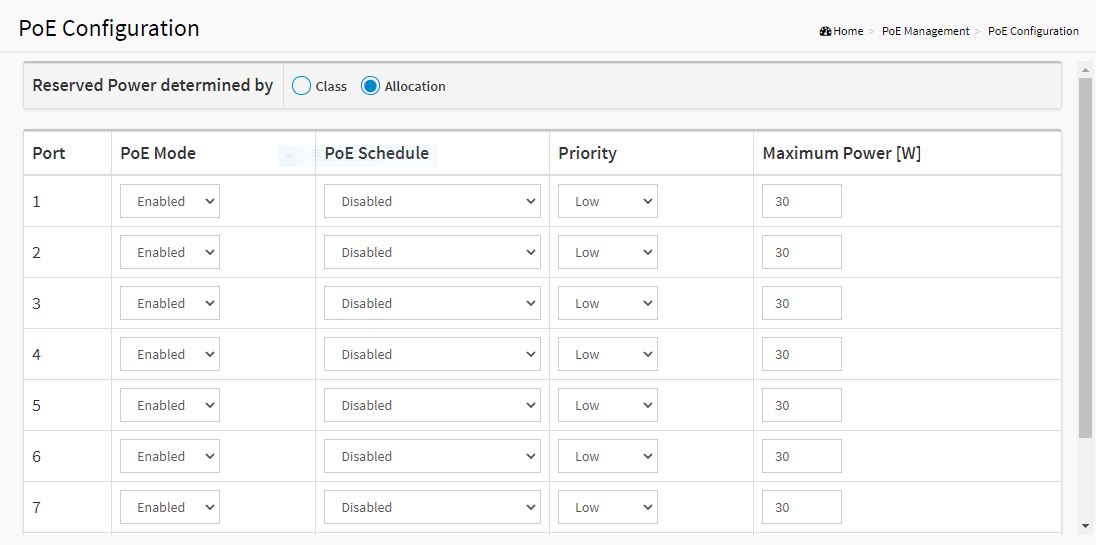 Figure 24: PoE ConfigurationParameter Description:PoE ModeModel-30 setting:To enable/disable port's powerModel-90 setting:802.3 BT PoE (90W): Enables PoE IEEE 802.3bt 90W mode.POH (90W): Enables PoH 90W mode.Disable : Disable PoE.PoE ScheduleTo set port's schedule profile. (profile 1 to 10, disabled means no schedule profile)PriorityTo set port's priority.Maximum Power(W)To set port’s power.5-2 PoE StatusThis page displays current ports' power status.Web InterfaceTo display PoE port's power information in the web interface, click PoE Management -> PoE Status.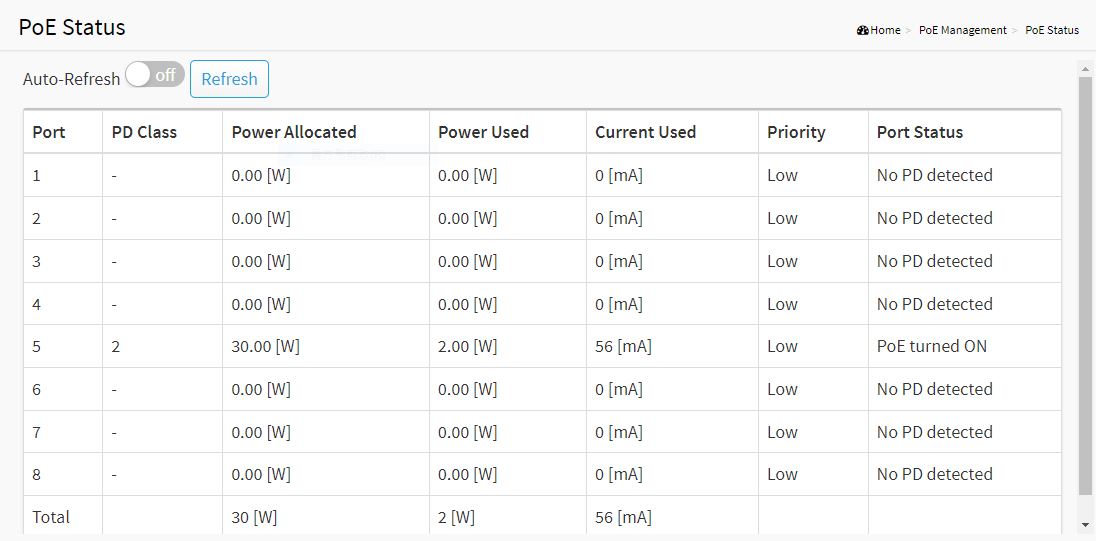 Figure 25: PoE StatusParameter Description:Auto RefreshTo refresh web page automatically every 10 seconds.PortThe port number.PD ClassThe IEEE802.3af/at/bt defined power classification.Class0: 0.44~12.95 WClass1: 0.44~3.84 WClass2: 3.84W~6.49 WClass3: 6.49～12.95 WClass4: 12.95～25.5 WClass5: 40 WClass6: 51 WClass7: 62 WClass8: 71 WPower AllocatedThe port's PoE can used maximumPower UsedThe port's PoE used power.Current UsedThe port's PoE used current.PriorityThe port's PoE priority.Port StatusThe port's PoE Status.5-3 PoE Power DelayThis page displays current PoE ports' power delay function. It can also be configured here.Web InterfaceTo configure a port power delay function in the web interface:Click PoE Management -> PoE Power Delay.Specify the parameters which you want to configure.Click Apply.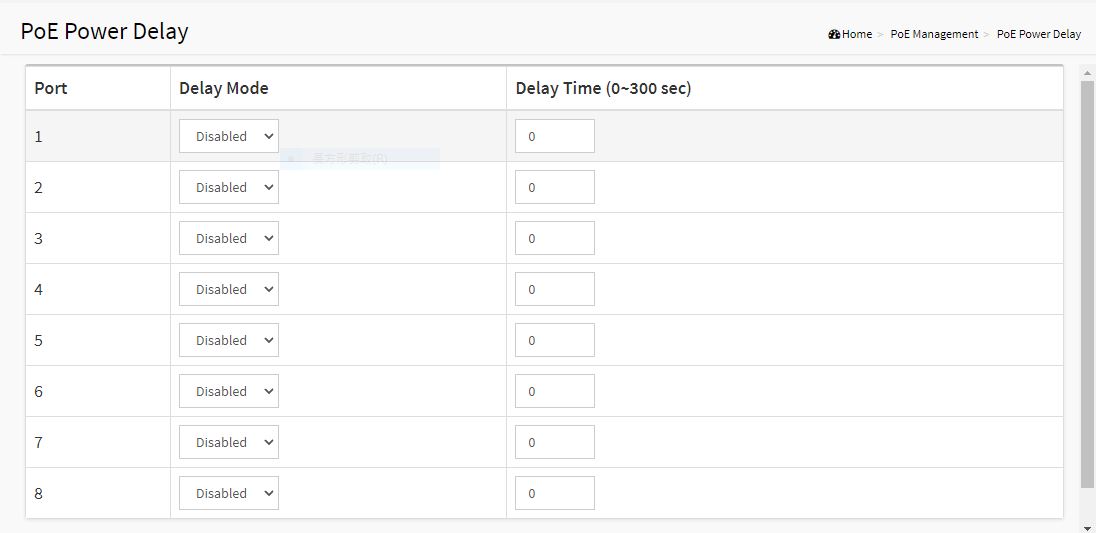 Figure 26: PoE Power DelayParameter Description:Delay ModeTo enable/disable power delay functionDelay TimeTo set port's power delay time. (0 ~ 300 seconds)5-4 PoE Auto CheckingThis page displays current PoE ports' power auto checking function. It can also be configured here.Web InterfaceTo configure a port power auto checking function in the web interface:Click PoE Management -> PoE Auto Checking.Specify the parameters which you want to configure.Click Apply.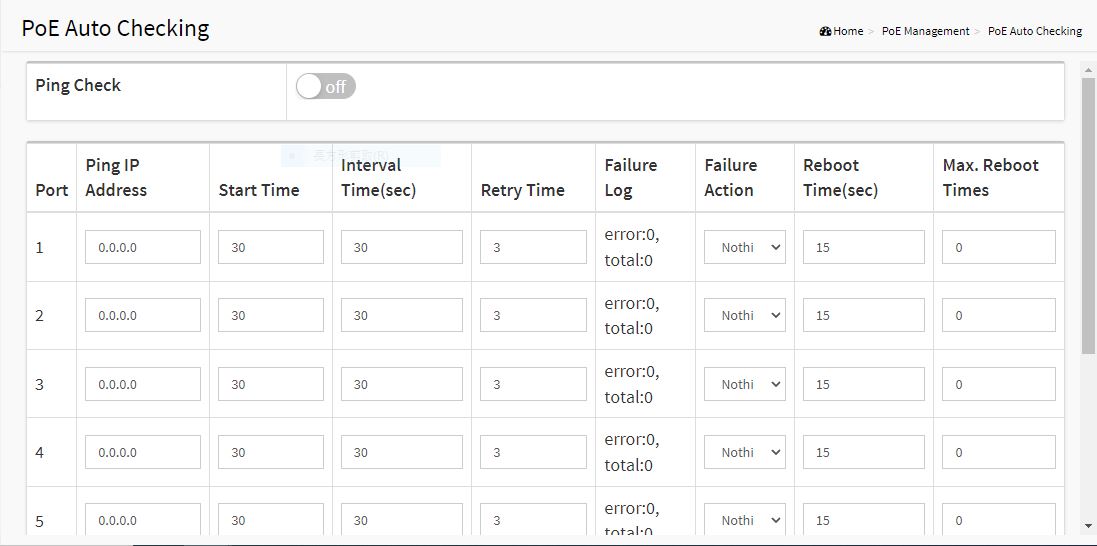 Figure 27: Power Auto CheckParameter Description:Ping IP AddressThe PD's IP Address used to test its connectivity.Start TimeAfter Startup Time, PoE auto checking function will be started. Default: 30, range: 30-60 seconds.Interval TimeDevice will send checking message to PD each interval time. Default: 30, range: 10-120 seconds.Retry TimeWhen PoE port can't ping the PD, it will retry to send detection again. When reaching the retry time, it will trigger failure action. Default: 3, range: 1-5.Failure LogFailure loggings counter.Failure ActionThe action when reaching the retry time fail detection.Nothing: Keep Ping the remote PD but does nothing further.Reboot: Cut off the power of the PoE port, make PD rebooted.Reboot TimeWhen PD has been rebooted, the PoE port restored power after the Reboot Time. Default: 15, range: 3-120 sec.5-5 PoE Scheduling ProfileThis page displays current PoE ports' power schedule profile function. It can also be configured here.Web InterfaceTo configure power scheduling profile in the web interface:Click PoE Management -> PoE Scheduling Profile.Specify the parameters which you want to configure.Click Apply.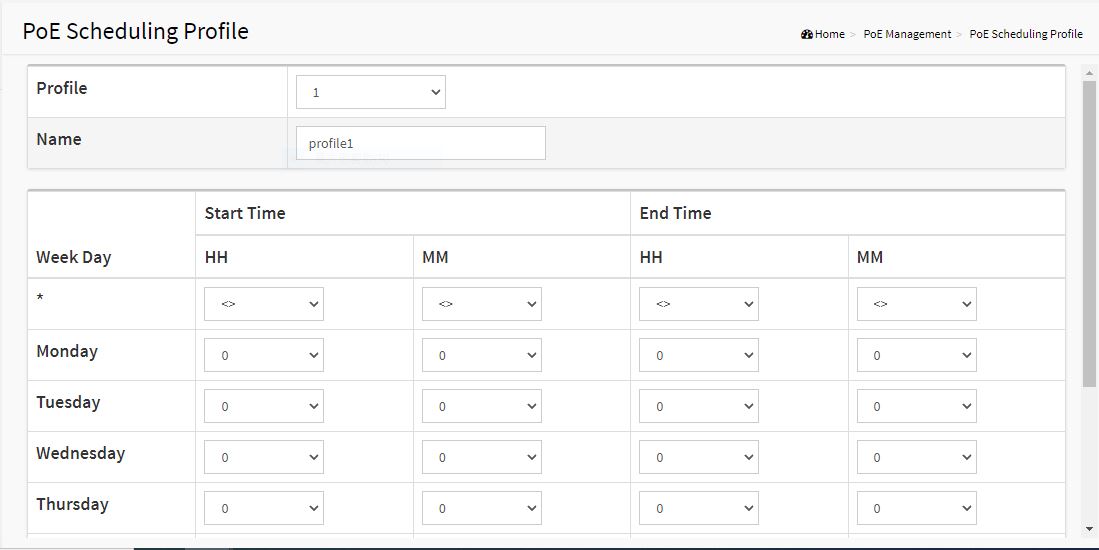 Figure 28: PoE Scheduling ProfileParameter Description:ProfileThe profile number. (1-10)NameThe profile name.Start Time <HH>The starting hour time.Start Time <MM>The starting minute time.End Time <HH>The ending hour time.End Time <MM>The ending minute time.Chapter 6     VLANA virtual local area network, virtual LAN or VLAN, is a group of hosts with a common set of requirements that communicate as if they were attached to the same broadcast domain, regardless of their physical location. A VLAN has the same attributes as a physical local area network (LAN), but it allows for end stations to be grouped together even if they are not located on the same network switch. VLAN membership can be configured through software instead of physically relocating devices or connections.6-1 VLAN ConfigurationTo create new VLANs for management purpose. The management VLAN is used to establish an IP connection to the switch from a workstation connected to a port in the VLAN. By default, the active management VLAN is VLAN 1, but you can designate any VLAN as the management VLAN and only one management VLAN can be active at a time.When you specify a new management VLAN, your HTTP connection to the old management VLAN is lost. For this reason, you should have a connection between your management station and a port in the new management VLAN or connect to the new management VLAN through a multi-VLAN routeWeb InterfaceTo create new VLANs the web interface:Click VLAN -> VLAN configurationInput new VLANs.Click Apply.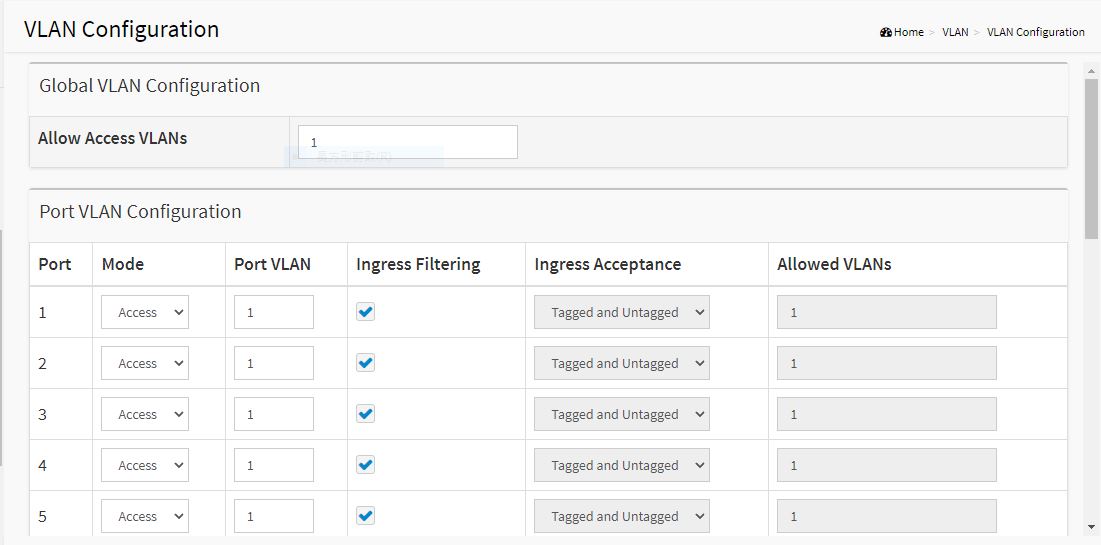 Figure 29: VLAN ConfigurationParameter Description:Allow Access VLANsThe VLANs list you want to create. Enter the final VLAN list you want.e.g. 1 or 1,4,9,11 which means your system has VLAN 1,4,9,11.6-2 VLAN MembershipThis page provides an overview of membership status of VLANs. Users can set ports as untagged or tagged member of VLAN.Web InterfaceTo configure VLAN membership configuration in the web interface:Click VLAN -> VLAN Membership.To see the VLAN member for the port(s).Click Apply.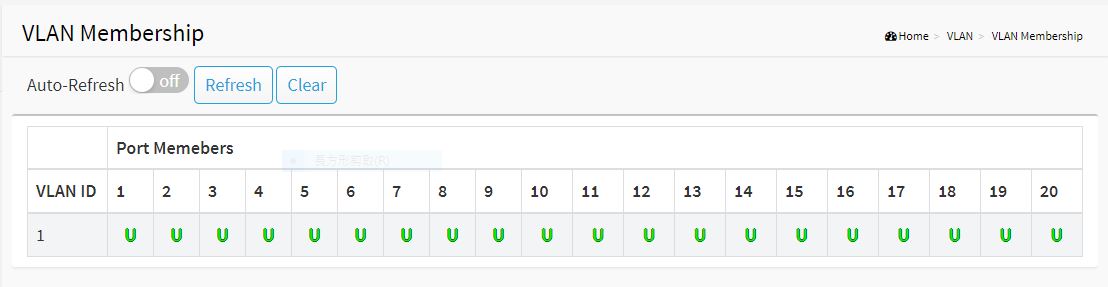 Figure 30: VLAN MemberParameter Description:VLAN IDThe VLAN ID list(s).Port MembersThe port status with VLAN setting.Chapter 7     IGMP SnoopingThe function is used to establish the multicast groups to forward the multicast packet to the member ports, and, in nature, avoids wasting the bandwidth while IP multicast packets are running over the network. This is because a switch that does not support IGMP or IGMP Snooping cannot tell the multicast packet from the broadcast packet, so it can only treat them all as the broadcast packet. Without IGMP Snooping, the multicast packet forwarding function is plain and nothing is different from broadcast packet.A switch supported IGMP Snooping with the functions of query, report and leave, a type of packet exchanged between IP Multicast Router/Switch and IP Multicast Host, can update the information of the Multicast table when a member (port) joins or leaves an IP Multicast Destination Address. With this function, once a switch receives an IP multicast packet, it will forward the packet to the members who joined in a specified IP multicast group before.The packets will be discarded by the IGMP Snooping if the user transmits multicast packets to the multicast group that had not been built up in advance. IGMP mode enables the switch to issue IGMP function that you enable IGMP proxy or snooping on the switch, which connects to a router closer to the root of the tree. This interface is the upstream interface. The router on the upstream interface should be running IGMP.7-1 PropertyThis page sets the property of IGMP Snooping, including State, Immediate Leave and Unknown Multicast.Web InterfaceTo configure the property of IGMP Snooping in the web interface:Click IGMP Snooping -> Property.Specify the parameters which you want to configure.Click Apply.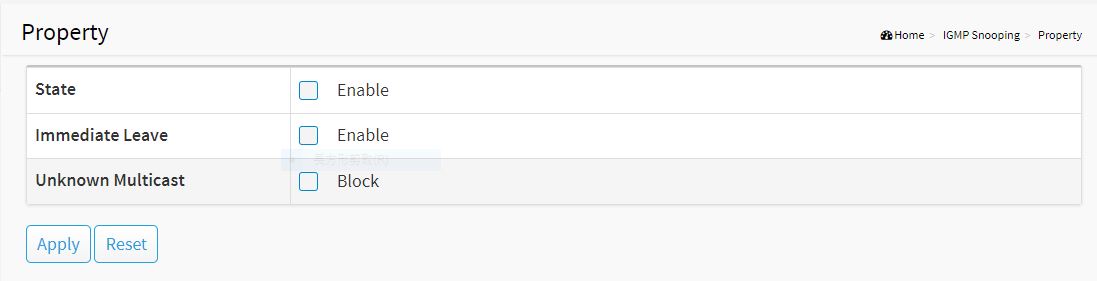 Figure 31: PropertyParameter Description:StateTo enable/disable IGMP Snooping function.Immediate LeaveIf set enabled, the multicast traffic would be stopped as soon as an IGMP leave message received on a portUnknown MulticastIf set blocked, the unknown multicast received would be dropped; Otherwise, the packets would be flooded7-2 Group AddressThis page displays the group address for all port members.Web InterfaceTo view the group address in the web interface:Click IGMP Snooping -> Group Address.Click "Clear" to delete the entries.Click "Refresh" to reload the entries.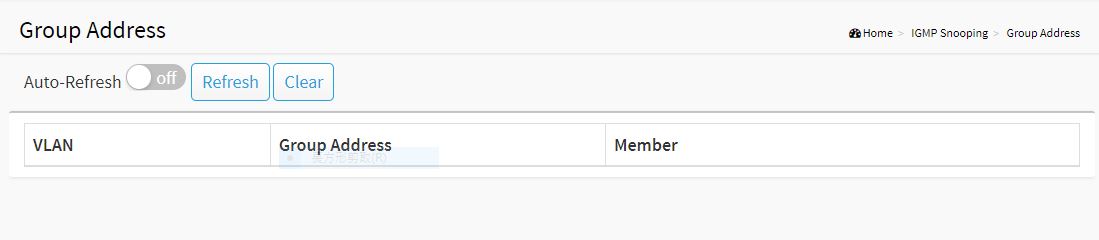 Figure 32: Group AddressParameter Description: VLANVLAN.Group AddressGroup Address of IGMP Snooping.MemberIGMP Snooping Members.Clear[Button]To delete the entries.Refresh[Button]To reload the entries.Chapter 8     LLDPThe switch supports the LLDP. For current information on your switch model, The Link Layer Discovery Protocol (LLDP) provides a standards-based method for enabling switches to advertise themselves to adjacent devices and to learn about adjacent LLDP devices. The Link Layer Discovery Protocol (LLDP) is a vendor-neutral Link Layer protocol in the Internet Protocol Suite used by network devices for advertising their identity, capabilities, and neighbors on a IEEE 802 local area network, principally wired Ethernet. The protocol is formally referred to by the IEEE as Station and Media Access Control Connectivity Discovery specified in standards document IEEE 802.1AB.8-1 LLDP ConfigurationThis page is used to configure LLDP settings. You can per port to do the LLDP configuration and the detail parameters, the settings will take effect immediately. This page allows the user to inspect and configure the current LLDP port settings.Web InterfaceTo configure the LLDP settings in the web interface:Click LLDP -> LLDP Configuration.Specify LLDP parameters you want to configure.Click Apply.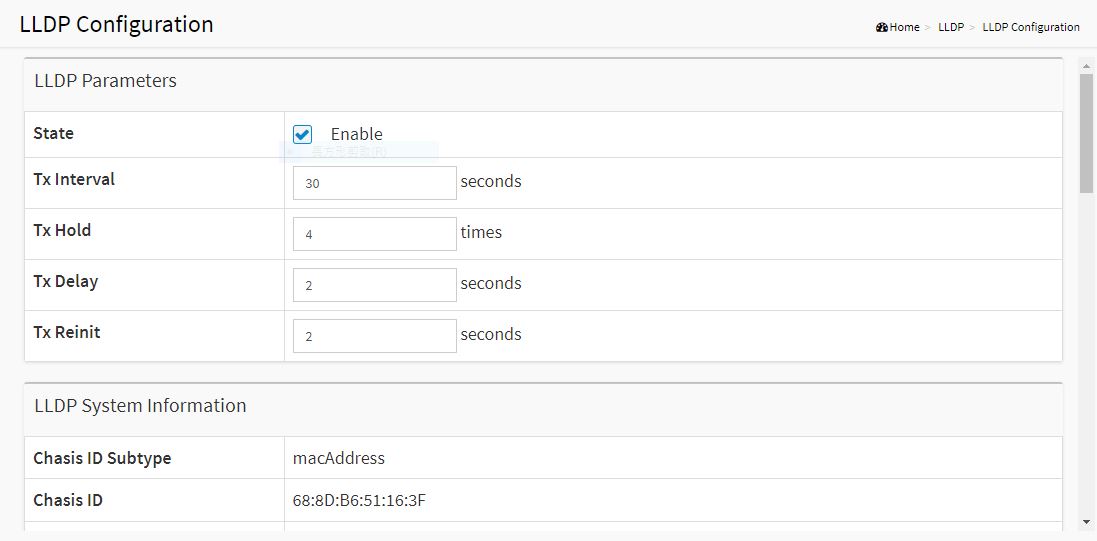 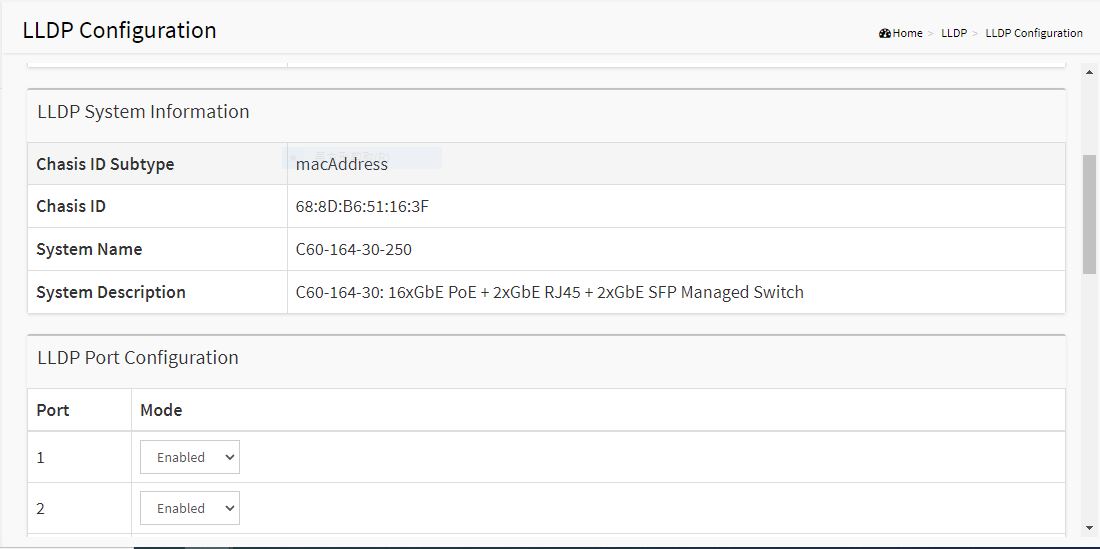 Figure 33: LLDP ConfigurationParameter Description:StateTo enable/disable LLDP function.TX HoldSpecify the LLDP packet hold time interval as a multiple of the LLDP timer value. The range is 2 to 10, and the default value is 4.TX IntervalSpecify how often the software sends LLDP updates in seconds. The range is 5 to 32768 seconds. The default value is 30 seconds.TX Reinit Specify the minimum time in seconds an LLDP port waits before reinitializing LLDP transmission. The range is from 1 to 10 and the default value is 2 seconds.TX DelaySpecify the delay in seconds between successive LLDP frame transmissions initiated by value or status changes in the LLDP local systems MIB. The range is from 1 up to 8192 seconds and the default transmission delay is 2 seconds.Chassis ID SubtypeType of chassis ID (for example, MAC address).Chassis IDIdentifier of the chassis. Where the chassis ID subtype is a MAC address, the MAC address of the device is displayed.System NameThe Name of the device.System DescriptionThe Description of the device.LLDP Port Configuration:Enable/Disable LLDP State for the ports.8-2 LLDP NeighborThis page is to display LLDP neighborhood status.Web InterfaceTo display the LLDP neighborhood status in the web interface, click LLDP -> LLDP Neighbor.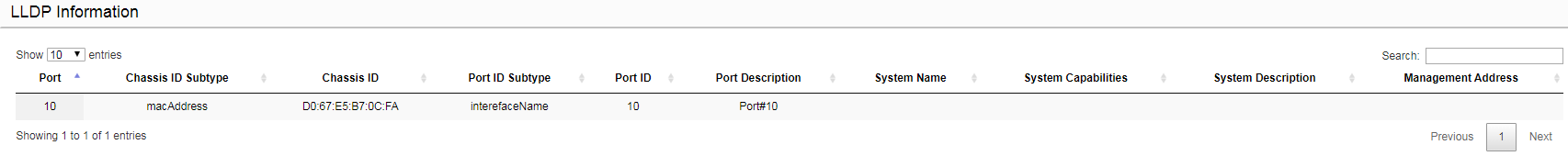 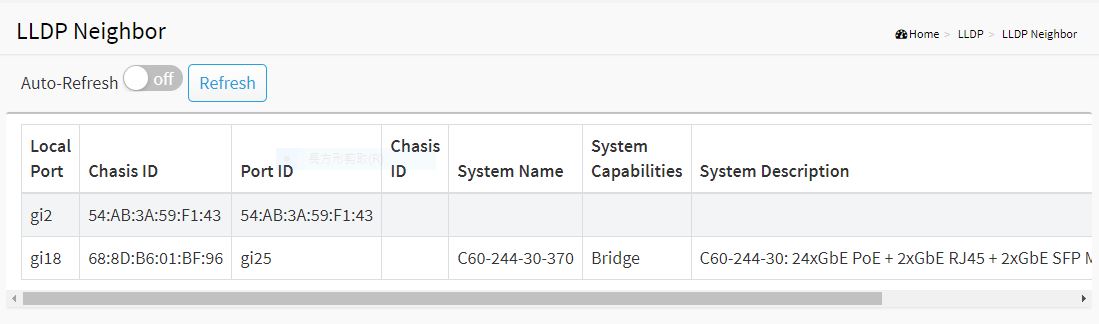 Figure 34: LLDP InformationParameter Description:Local PortThe normal port of the device.Chassis IDIdentifier of the chassis. Where the chassis ID subtype is a MAC address, the MAC address of the device is displayed.Port IDPort identifier.System NameThe Name of the device.System CapabilitiesIdentifies the switch's primary capabilities (bridge, router).System DescriptionThe Description of the device.Management AddressSpecify the management address to be used in LLDP Management Address type, length, and value (TLV) messages. The Management Address TLV typically contains the IPv4 or IPv6 management addresses of the local system. Only out-of-band management addresses must be used for the management-address. Other remote managers can use this address to obtain information related to the local device.Chapter 9     Loop PreventionThe chapter describes how to prevent loop situation.9-1 PropertyThis page is used to configure the loop prevention.Web InterfaceTo configure the loop prevention in the web interface:Click Loop Prevention -> Property.Specify the parameter you want to configure.Click Apply.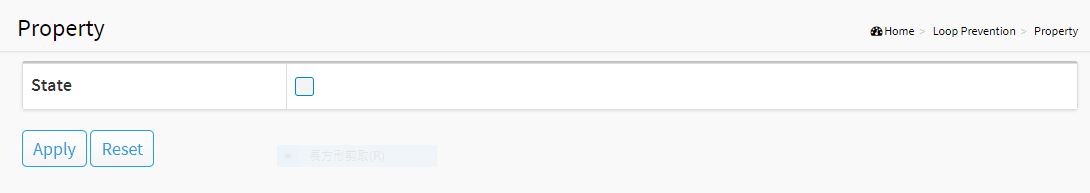 Figure 35: PropertyParameter description:State
To enable/disable loop prevention function.9-2 StatusThis page is used to display the loop status of ports.Web InterfaceTo view the loop status in the web interface, click Loop Prevention -> Status.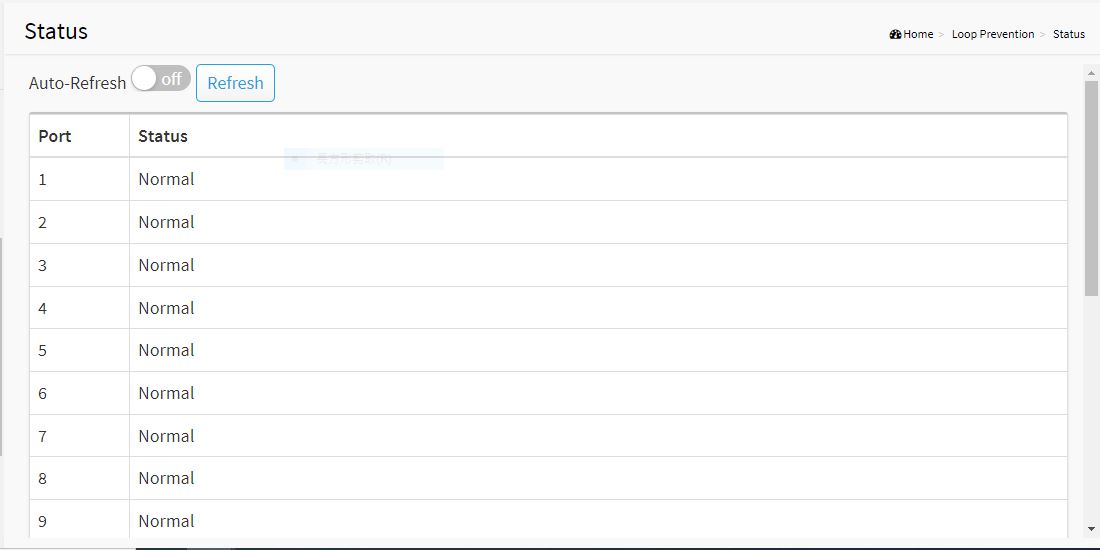 Figure 36: StatusChapter 10     SecurityThis section shows you to configure the Port Security settings of the Switch. You can use the Port Security feature to restrict input to an interface by limiting and identifying MAC addresses.10-1 ManagementThis page is used to configure the connect function.Web InterfaceTo configure the lP filter function the web interface:Click Security -> Management.Specify the connection parameter you want to configure.Click Apply.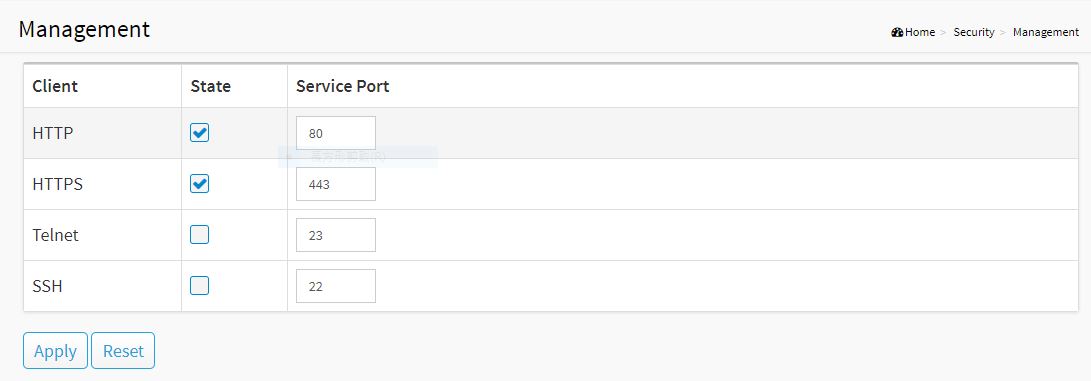 Figure 37: Management10-2 Port IsolationThis page is used to configure the Port lsolation function.Web InterfaceTo configure the port isolation in the web interface:Click Security -> Port Isolation.Specify the parameter you want to configure.Click Apply.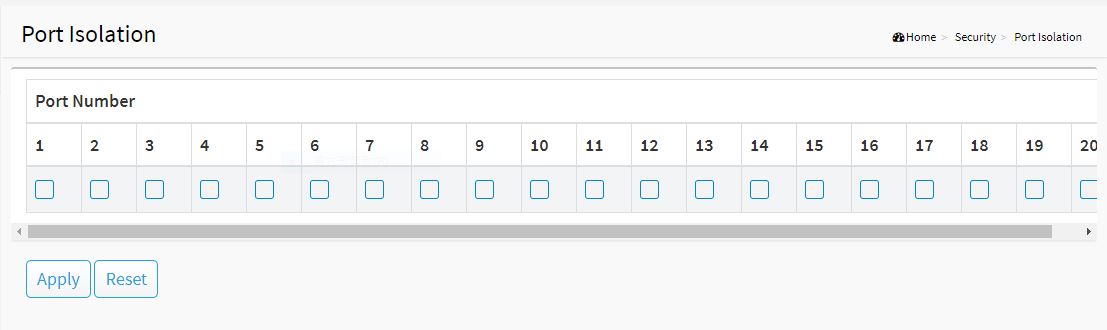 Figure 38: Port IsolationParameter Description:Port NumberSelect the port of the device to isolate.10-3 Port SecurityThis page is used to configure the Port Security function.Web Interface To configure the port security in the web interface:Click Security -> Port Security.Specify the parameter you want to configure.Click Apply.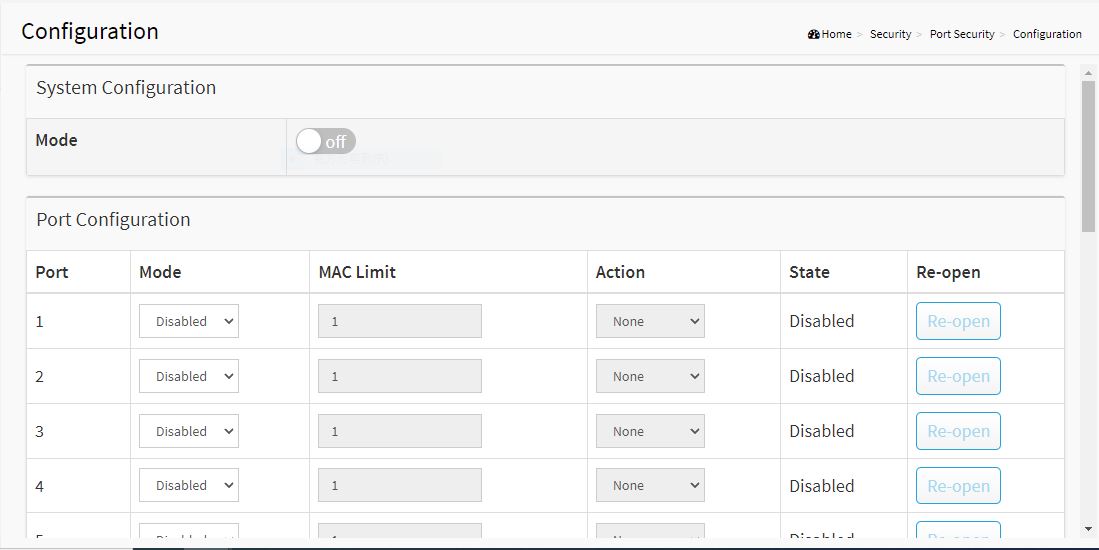 Figure 39: Port SecurityParameter Description:PortThe normal port of the device.ModeThe state of the function.MAC LimitThe limit number of MAC address.ActionThe state of the port10-4 Storm ControlThis page is used to configure the storm control function. A traffic storm occurs when packets flood the LAN, creating excessive traffic and degrading network performance. The traffic broadcast and multicast suppression (or storm control) feature prevents LAN ports from being disrupted by a broadcast, multicast and unicast traffic storm on physical interfaces.Web InterfaceTo configure the storm control function in the web interface:Click Security -> Storm Control.Specify the parameter you want to configure.Click Apply.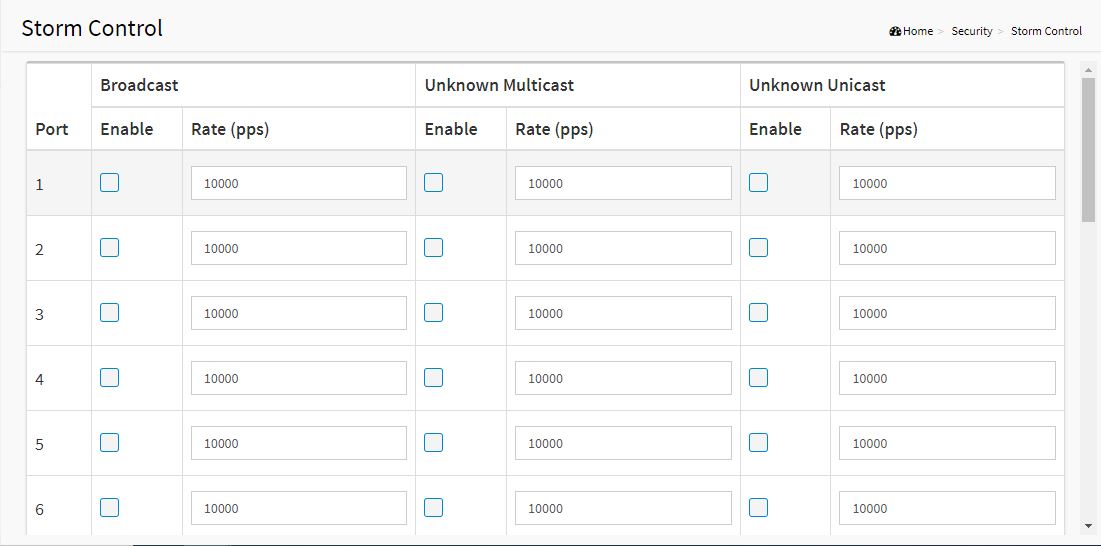 Figure 40: Storm ControlParameter description:RateThe rate for controlling broadcast, multicast and unicast traffic storm on physical interfaces.EnableTo enable/disable the function.10-5 DoS Attack PreventionThis page is used to configure the DoS Attack Prevention function.Web InterfaceTo configure the DoS Attack Prevention function in the web interface:Click Security -> DoS Attack Prevention.Specify the parameter you want to configure.Click Apply.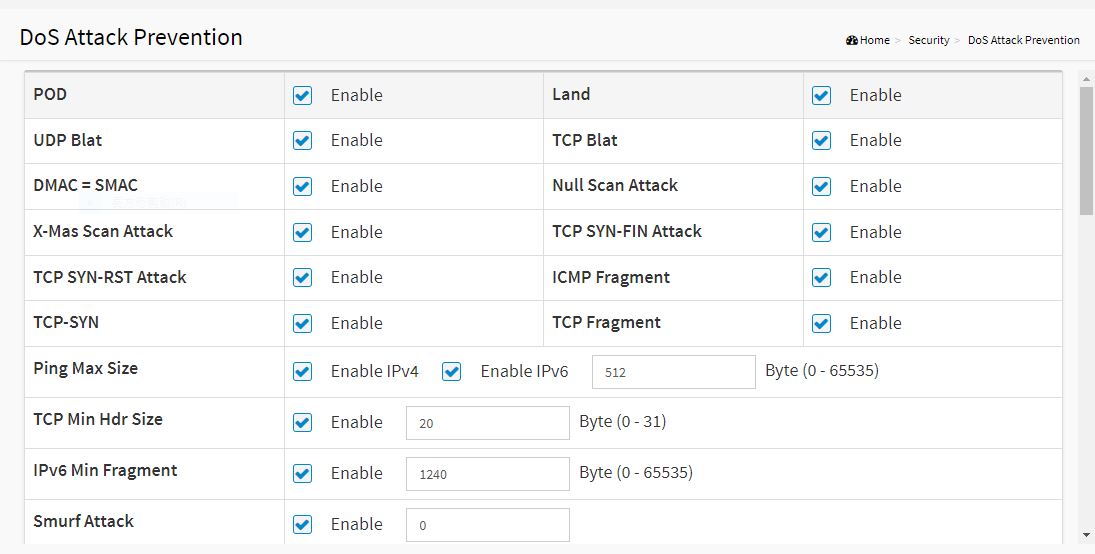 Figure 41: DoS Attack Prevention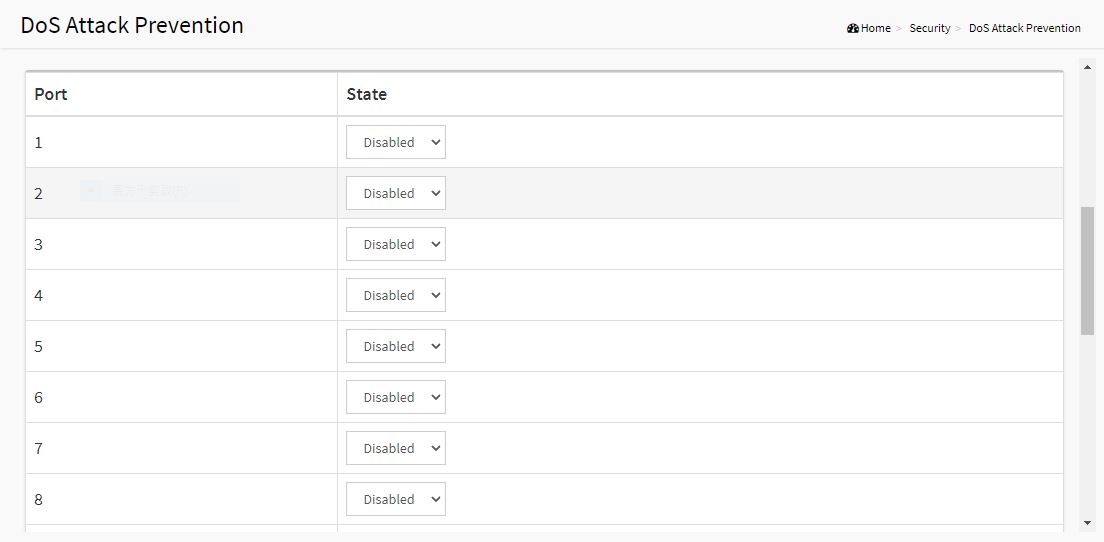 Figure 42: DoS Attack Prevention(Detail)Parameter description:PortThe normal port of the device.State
To enable/disable the function.Chapter 11     Quality of ServiceQuality of Service refers to traffic prioritization and resource reservation control mechanisms rather than the achieved service quality. Quality of Service is the ability to provide different priority to different applications, users, or data flows, or to guarantee a certain level of performance to a data flow.Quality of Service is particularly important for the transport of traffic with special requirements. In particular, developers have introduced Voice over IP technology to allow computer networks to become as useful as telephone networks for audio conversations, as well as supporting new applications with even stricter network performance requirements.11-1 Global SettingsThis page is used to configure the QoS mode, including CoS/802.1p, DSCP ,IP Precedence and 802.1p /DSCP.Web InterfaceTo configure the QoS mode in the web interface:Click Quality of Service -> Global SettingSpecify the parameter you want to configure.Click Apply.Parameter Description:CoS/802Traffic is mapped to queues based on the VPT field in the VLAN tag, or based on the per-port default CoS/802.1p value (if there is no VLAN tag on the incoming packet), the actual mapping of the VPT to queue can be configured on the CoS/802.1p to Queue page.DSCPAll IP traffic is mapped to queues based on the DSCP field in the IP header. The actual mapping of the DSCP to queue can be configured on the DSCP to Queue page. If traffic is not IP traffic, it is mapped to the best effort queue.IP PrecedenceTraffic is mapped to queues based on the IP precedence. The actual mapping of the IP precedence to queue can be configured on the IP Precedence to Queue page.802.1p /DSCPDifferentiated Services Code Point (DSCP) is a priority level that prioritizes the network traffic based on the DSCP queue mapping on the DSCP Settings page.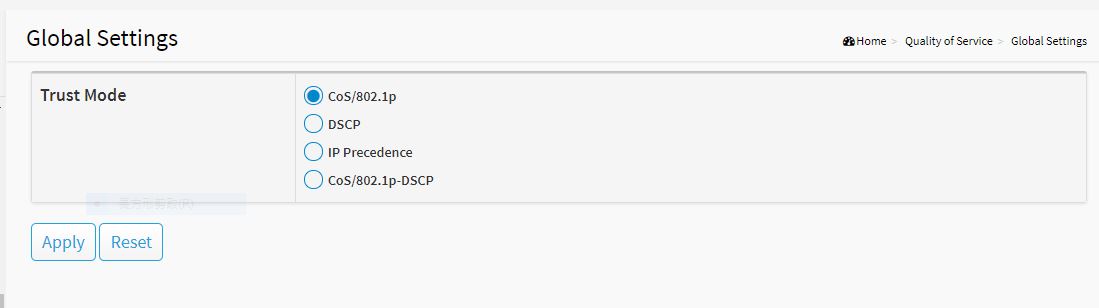 Figure 43: Global Setting11-2 Port SettingsWeb InterfaceTo configure the logical port for the setting in the web interface:Click Quality of Service -> Port Setting.Specify the parameter you want to configure.Click Apply.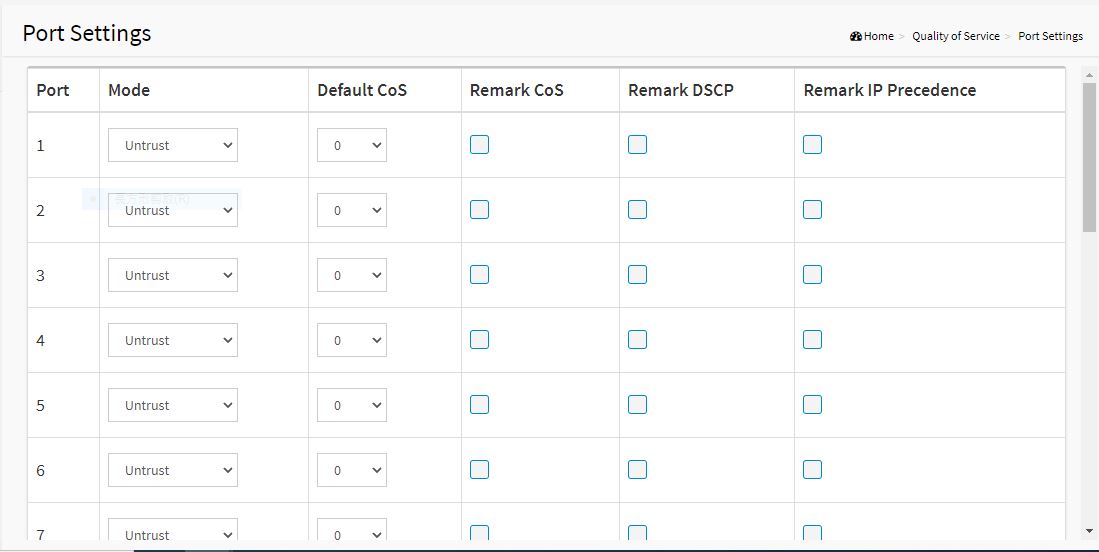 Figure 44: Port SettingParameter Description:ModeUntrustAll ingress traffic on the port is mapped to the best effort queue and no classification/prioritization takes place.TrustPort prioritize ingress traffic is based on the system wide configured trusted mode, which is either CoS/802.1p trusted mode, IP Precedence trusted mode or DSCP trusted mode.Default CoSFIFO, Low, Normal, Medium and High. Select the default CoS value to be assigned for incoming untagged packets. The range is 0 to 7.Source CoSThe CoS value is determined based on C-Tag or S-Tag for incoming tagged packets.Remark CoSClick the checkbox to remark the CoS/802.1p priority for egress traffic on this port.Remark DSCPClick the checkbox to remark the DSCP value for egress traffic on this port.Remark IP PrecedenceClick the checkbox to remark the IP precedence for egress traffic on this port.11-3 Port PolicingWeb InterfaceTo configure the logical port for the setting in the web interface:Click Quality of Service -> Port Policing.Specify the parameter you want to configure.Click Apply.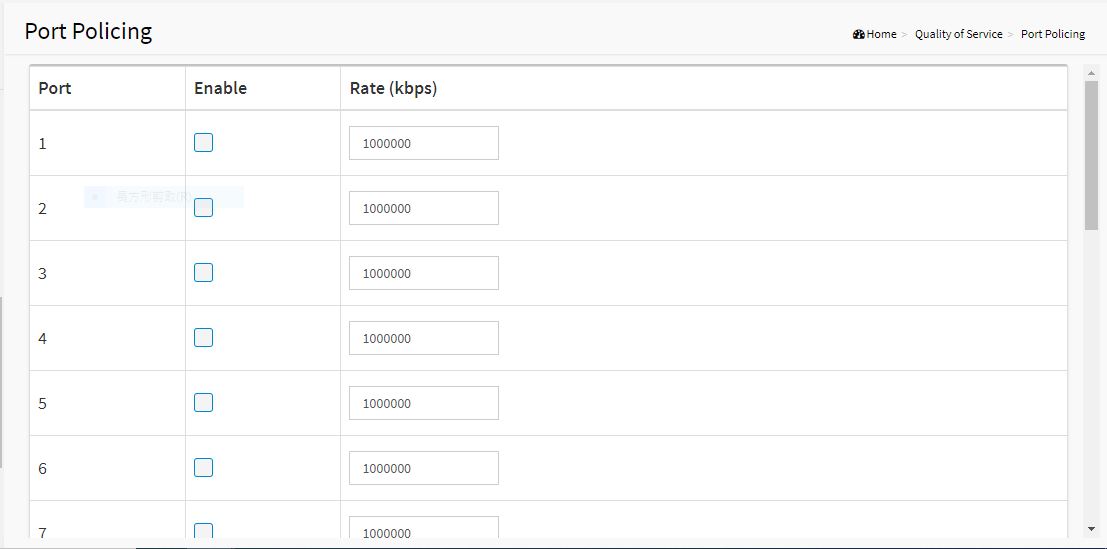 Figure 45: Port PolicingParameter Description:EnableTo evoke which Port you need to enable the QoS Ingress Port Policers function.Rate(kbps)To set the Rate limit value for this port, the default is 1000000.11-4 Port ShaperWeb InterfaceTo configure the logical port for the setting in the web interface:Click Quality of Service -> Port Shaper.Specify the parameter you want to configure.Click Apply.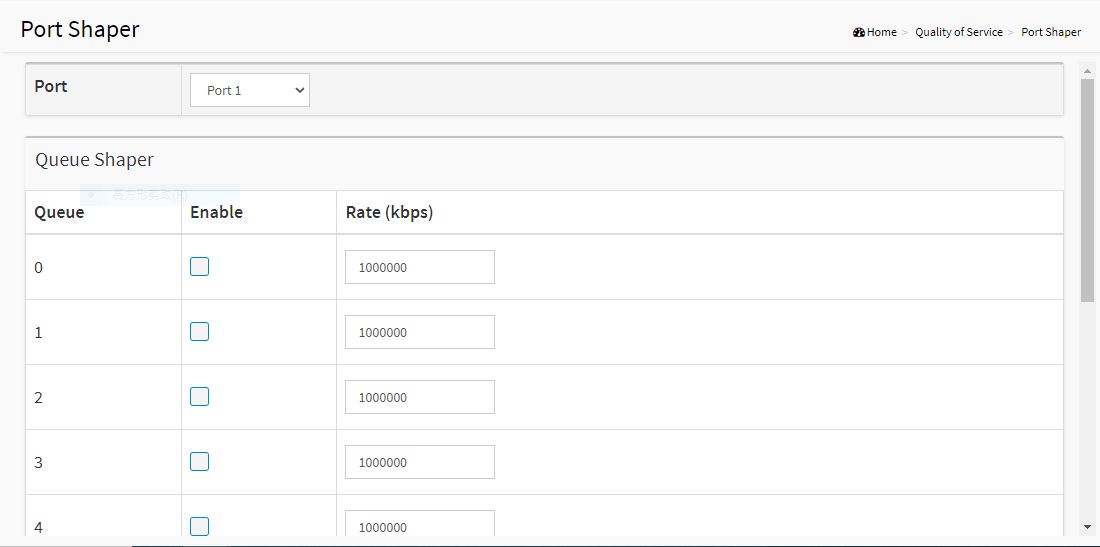 Figure 46: Port ShaperParameter Description:EnableControls whether the queue shaper is enabled for this queue on this switch port.Rate(kbps)Controls the rate for the queue shaper. The default value is 1000000.11-5 Port SchedulerWeb InterfaceTo configure the logical port for the setting in the web interface:Click Quality of Service -> Port Scheduler.Specify the parameter you want to configure.Click Apply.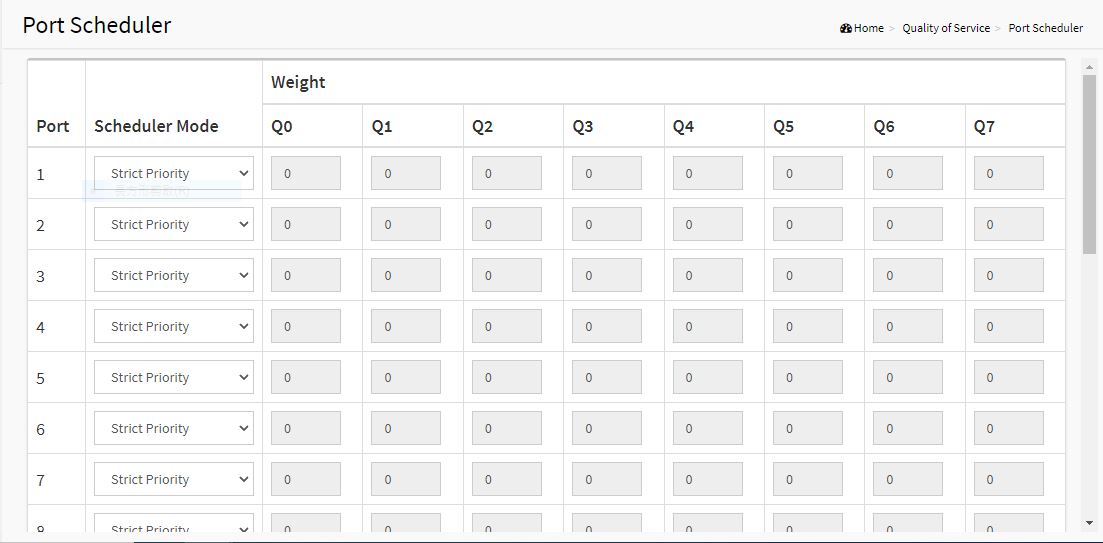 Figure 47: Port SchedulerParameter Description:Scheduler ModeControls whether the queue shaper is enabled for this queue on this switch port. Controls whether the scheduler mode is "Strict Priority", "WRR" or "WFQ" on this switch port.WeightControls the rate for the queue shaper. The default value is 1000000. Controls the weight for this queue. The default value is "0". This value is restricted to 0-127. This parameter is only shown if "Scheduler Mode" is set to "Weighted".11-6 CoS/802.1p MappingThis page is used to configure the Class of Service (CoS) which prioritizes the network traffic based on the CoS queue mapping on the CoS Settings.Web InterfaceTo configure the CoS in the web interface:Click Quality of Service -> CoS/802.1p Mapping.Specify the parameter you want to configure.Click Apply.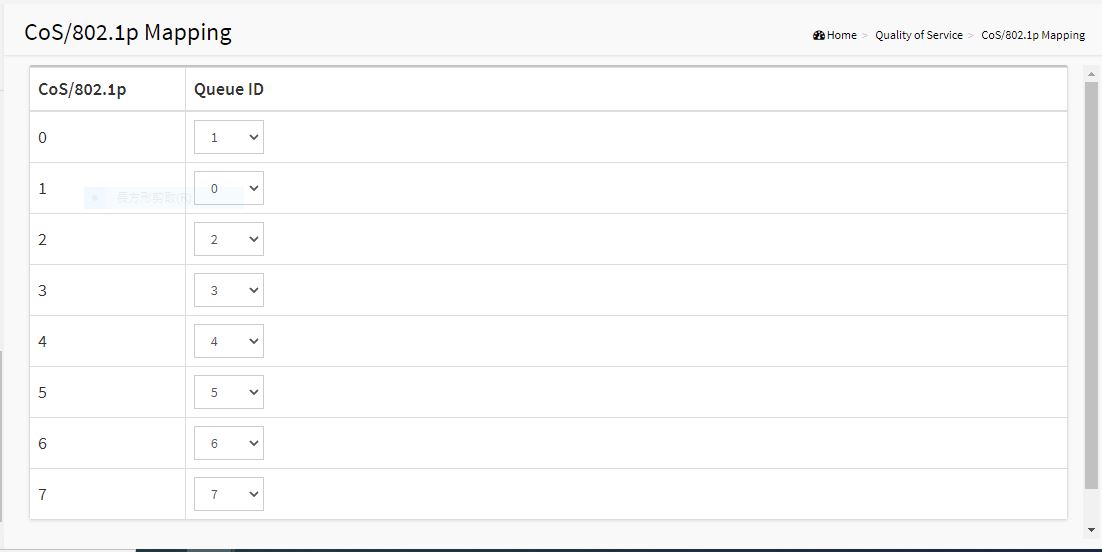 Figure 48: CoS/802.1p MappingParameter Description:Queue IDSelect the egress queue to which the 802.1p priority is mapped. Eight egress queues are supported, where Queue 7 is the highest priority egress queue and Queue 0 is the lowest priority egress queue.11-7 CoS/802.1p RemarkingThis page is use the Queues to CoS/802.1p page to remark the CoS/802.1p priority for egress traffic from each queue.Web InterfaceTo configure the rate limit function in the web interface:Click Quality of Service -> CoS/802.1p remarkingSpecify the parameter you want to configure.Click Apply.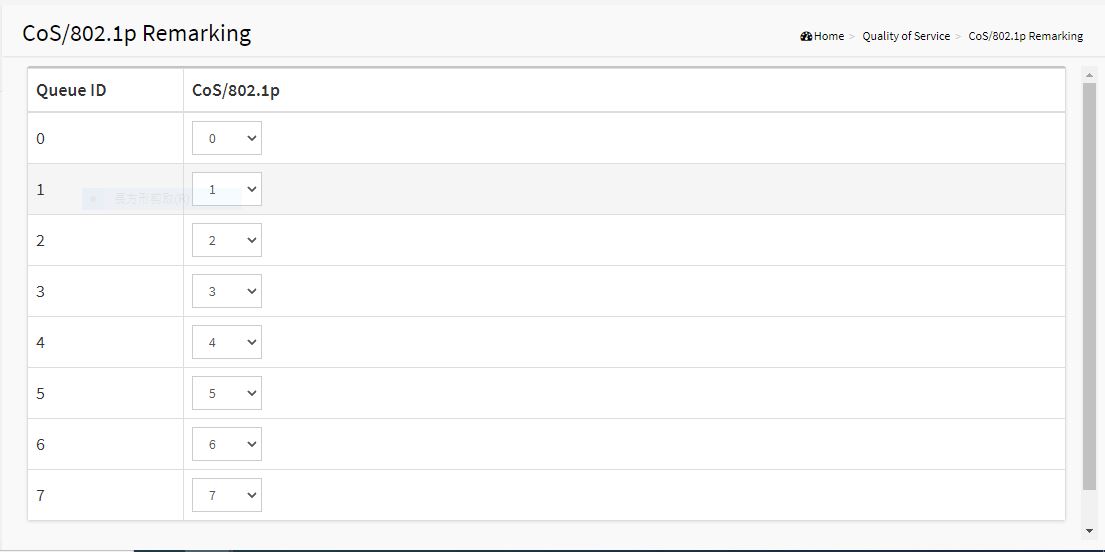 Figure 49 :CoS/802.1p RemarkingParameter Description:Queue IDDisplays the Queue ID, where Queue 7 is the highest priority egress queue and Queue 0 is the lowest priority egress queue.CoS/802.1pFor each output queue, select the CoS/802.1p priority to which egress traffic from the queue is remarked.Chapter 12     Spanning TreeThe Spanning Tree Protocol (STP) can be used to detect and disable network loops, and to provide backup links between switches, bridges or routers. This allows the switch to interact with other bridging devices (that is, an STP-compliant switch, bridge or router) in your network to ensure that only one route exists between any two stations on the network, and provide backup links which automatically take over when a primary link goes down.STP - STP uses a distributed algorithm to select a bridging device (STP- compliant switch, bridge or router) that serves as the root of the spanning tree network. It selects a root port on each bridging device (except for the root device) which incurs the lowest path cost when forwarding a packet from that device to the root device. Then it selects a designated bridging device from each LAN which incurs the lowest path cost when forwarding a packet from that LAN to the root device. All ports connected to designated bridging devices are assigned as designated ports. After determining the lowest cost spanning tree, it enables all root ports and designated ports, and disables all other ports. Network packets are therefore only forwarded between root ports and designated ports, eliminating any possible network loops.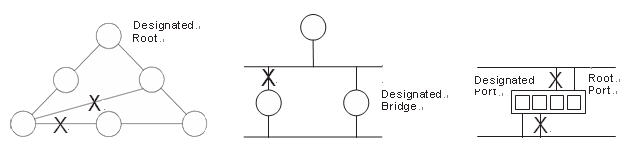 Figure 51: The Spanning Tree ProtocolOnce a stable network topology has been established, all bridges listen for Hello BPDUs (Bridge Protocol Data Units) transmitted from the Root Bridge. If a bridge does not get a Hello BPDU after a predefined interval (Maximum Age), the bridge assumes that the link to the Root Bridge is down. This bridge will then initiate negotiations with other bridges to reconfigure the network to reestablish a valid network topology.12-1 StateThe section describes that you can select enable spanning tree protocol or not, and you can select what protocol version you want.Web InterfaceTo configure the Spanning Tree Protocol version in the web interface:Click Spanning Tree -> State.To enable/disable the Spanning Tree Protocol.Select the Spanning Tree Protocol version.Click Apply.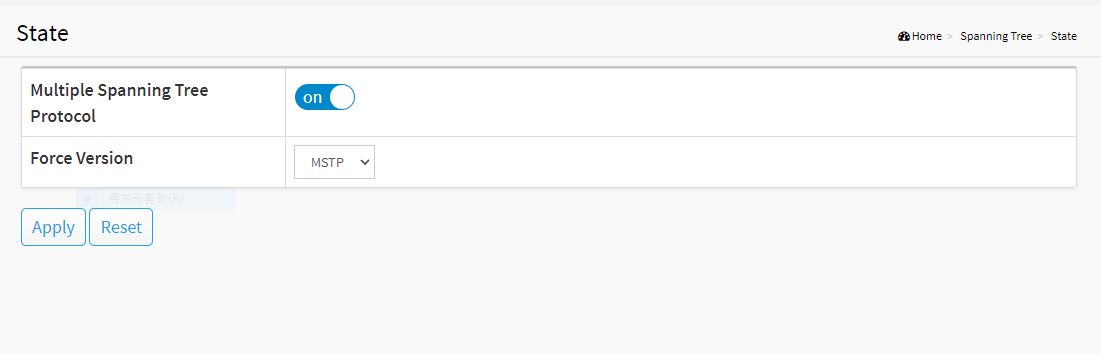 Figure 52: StateParameter Description:Multiple Spanning Tree ProtocolTo enable/disable spanning tree protocol.Force VersionThe Spanning Tree protocol version, including STP, RSTP and MSTP.12-2 Region ConfigThe section describes how to configure the basic identification of a MSTP bridge. Bridges participating in a common MST region must have the same Region Name and Revision Level.Web InterfaceTo configure the Region Config in the web interface:Click Spanning Tree -> Region ConfigurationSpecify the Region Name and Revision Level.Click Apply.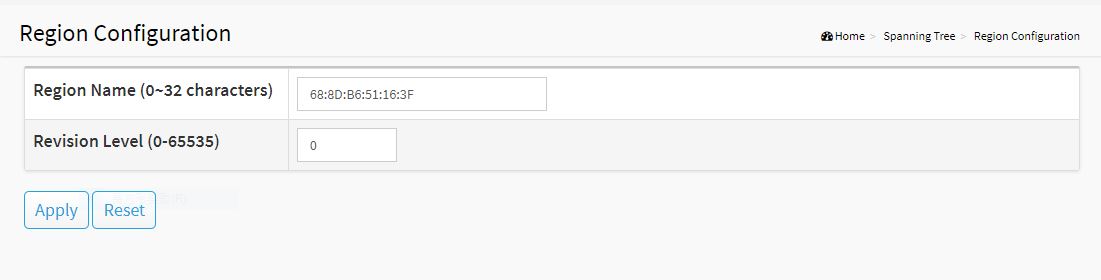 Figure 53: Region ConfigParameter Description:Region NameThe name identifying the VLAN to MSTI mapping. Bridges must share the name and revision (see below), as well as the VLAN-to-MSTI mapping configuration in order to share spanning trees for MSTI's (Intra-region). The name is at most 32 characters.Revision LevelThe revision of the MSTI configuration named above. This must be an integer between 0 and 65535.12-3 Instance ViewThe section describes how to configure the basic identification of a MSTP bridge. Bridges participating in a common MST region must have the same Region Name and Revision Level.The section providing an MST instance table which include information(vlan membership of a MSTI ) of all spanning instances provisioned in the particular MST region which the bridge belongs to. Through this table, additional MSTP configuration data can be applied and MSTP status can be retrieved.Web InterfaceTo configure the MSTP Instance in the web interface:Click Spanning Tree -> Instance View.Click Add VLAN.Specify the Instance ID and Vlan Mapping.Click Instance Config, Port Config, Instance Status and Port Status to see the detail.If you want to cancel the setting, click Delete.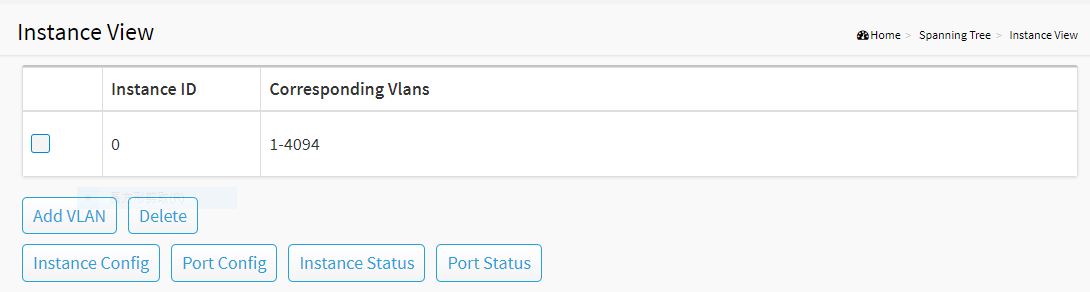 Figure 54: MSTP Instance ConfigParameter Description:Instance IDEvery spanning tree instance need to have a unique instance ID within 1~15. Instance 0 (CIST) always exists and cannot be deleted. Additional spanning instances (MSTIs) can be added or deleted. At least one vlan must be provisioned for an MSTI to declare the need for the MSTI to be existent.Corresponding VLANs1-4094.Multiple vlans can belong to an MSTI. All vlans that are not provisioned through this will be automatically assigned to Instance 0(CIST).Add VLAN[Button]To add an MSTI and provide its vlan members for a specific MSTI, you can add up to 15.Delete[Button]To delete an MSTI.Instance Config[Button]To provision spanning tree performance parameters per instance.Port Config[Button]To provision spanning tree performance parameters per instance per port.Instance Status[Button]To show the status report of a particular spanning tree instance.Port Status[Button]To show the status report of all ports regarding a specific spanning tree instance.Add VLAN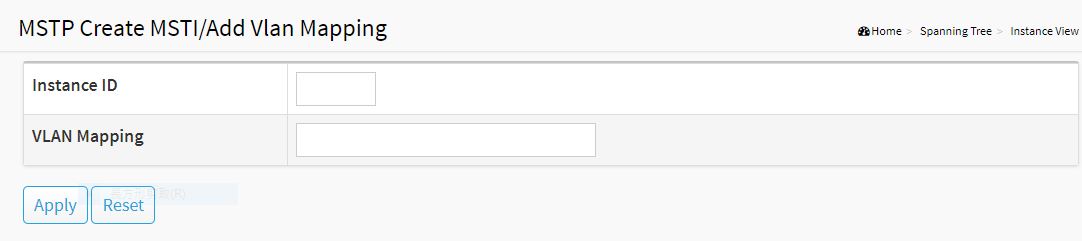 Figure 55: Add VLANParameter Description:Instance IDThe Range is 1-15Vlan MappingThe list of VLANs mapped to the MSTI. The VLANs can be given as a single (xx, xx must be between 1 and 4094) VLAN, or a range (xx-yy), each of which must be separated with comma and/or space. A VLAN can only be mapped to one MSTI. An unused MSTI should just be left empty. (I.e. not having any VLANs mapped to it.) Example: 2,5,20-40.Instance Config (ID=0)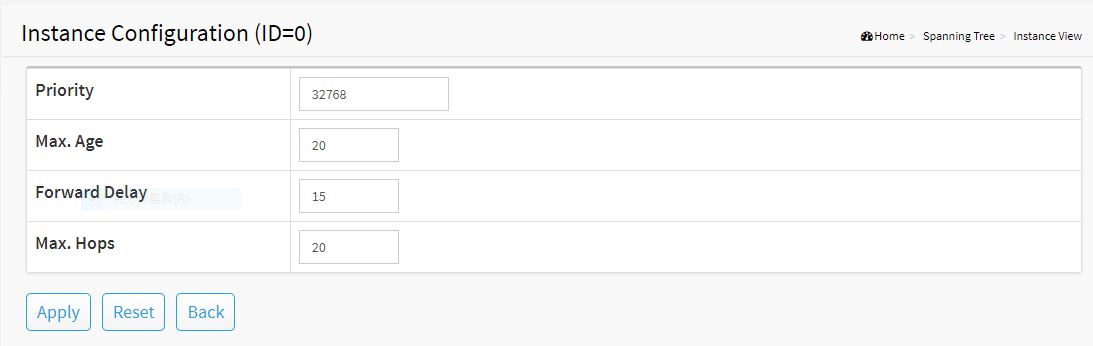 Figure 56: Instance Config (ID 0)Parameter Description:PriorityThe priority parameter used in the CIST(Common and Internal Spanning Tree) connection.0 / 4096 / 8192 / 12288 / 16384 / 20480 / 24576 / 28672 / 32768 / 36864 / 40960 / 45056 / 49152 / 53248 / 57344 / 61440MAX. AgeRange: 6-40 secThe max age timer controls the maximum length of time that passes before a bridge port saves its configuration BPDU information. This time is 20 sec by default, but you can tune the time to be between 6 and 40 sec.Forward DelayRange: 4-30 secIt is the same definition as in the RSTP protocol. The forward delay is the time that is spent in the listening and learning state. This time is equal to 15 sec by default, but you can tune the time to be between 4 and 30 sec.MAX. HopsRange: 1-40 secIt’s a new parameter for the multiple spanning tree protocol. It is used in the internal spanning tree instances. “CIST Remaining Hops” or “MSTI Remaining Hops” in the Spanning tree protocol message would decreased by one when the message is propagated to the neighboring bridge. If the Remaining Hops in a message is zero, the message (BPDU) would be regarded as invalid. Max Hops is used to specify the initial value of the Remaining Hops for Regional Root Bridge (Either CIST Regional Root or MSTI Regional Root)Port Config (ID=0)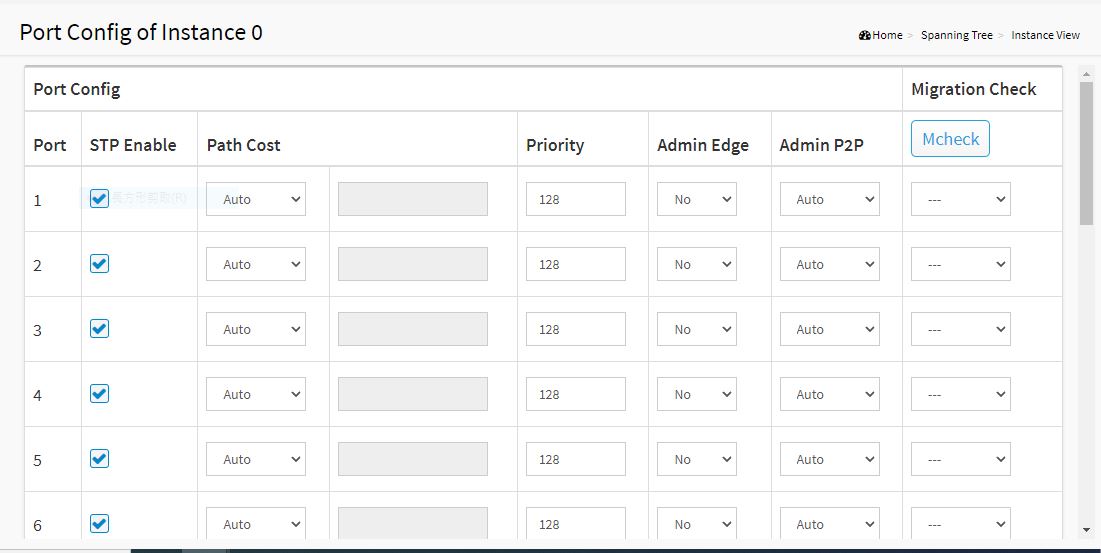 Figure 57: Port Config (ID 0)Parameter Description:PortThe logical port for the settings contained in the same row.Path CostRange: 0-200000000It is the same definition as in the RSTP specification. But in MSTP, this parameter can be respectively applied to ports of CIST and ports of any MSTI.Priority0 / 16 / 32 / 48 / 64 / 80 / 96 / 112 / 128 / 144 / 160 / 176 / 192 / 208 / 224 / 240It is the same definition as in the RSTP specification. But in MSTP, this parameter can be respectively applied to ports of CIST and ports of any MSTI.Admin EdgeYes / NoIt is the same definition as in the RSTP specification for the CIST ports.Admin P2PAuto / True / FalseIt is the same definition as in the RSTP specification for the CIST ports.MCheckIt is the same definition as in the RSTP specification for the CIST ports.Instance Status (ID=0)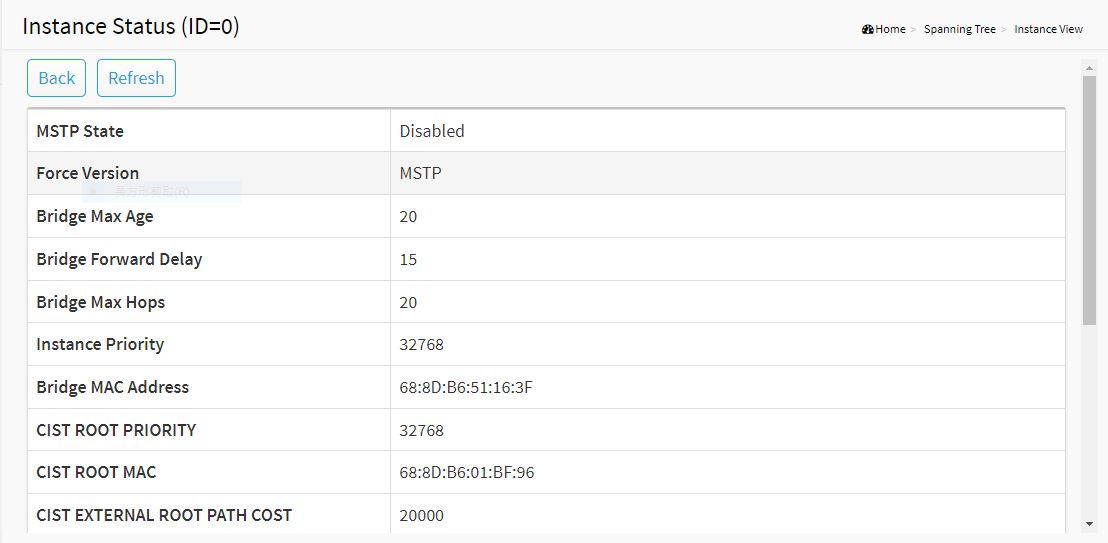 Figure 58: Instance Status (ID 0)Parameter Description:MSTP StateMSTP protocol is Enable or Disable.Force VersionIt shows the current spanning tree protocol version configured.Bridge Max AgeIt shows the Max Age setting of the bridge itself.Bridge Forward DelayIt shows the Forward Delay setting of the bridge itself.Bridge Max HopsIt shows the Max Hops setting of the bridge itself.Instance PrioritySpanning tree priority value for a specific tree instance(CIST or MSTI) Bridge Mac AddressThe Mac Address of the bridge itself.CIST ROOT PRIORITYSpanning tree priority value of the CIST root bridge  CIST ROOT MACMac Address of the CIST root bridgeCIST EXTERNAL ROOT PATH COSTRoot path cost value from the point of view of the bridge’s MST region.CIST ROOT PORT IDThe port ID of the bridge’s root port. In MSTP, peer port of a root port may reside in different MST region or in the same MST region. The first case indicates that the root port’s owner is the CIST regional root bridge.CIST REGIONAL ROOT PRIORITYSpanning tree priority value of the CIST regional root bridge. Note that CIST Regional Root bridge is different from CIST Root bridge. One exception is that when a bridge belonging to an MST region happens to be the root bridge of the CST(Common Spanning Tree). An MST Region in the CST can be regarded as a common RSTP bridge. The IST(Internal Spanning Tree) and MSTIs are transparent to bridges outside this region.CIST REGIONAL ROOT MACMac Address of the CIST regional root bridge.CIST INTERNAL ROOT PATH COSTRoot path cost value from the point of view of the bridges inside the IST.CIST CURRENT MAX AGEMax Age of the CIST Root bridge.CIST CURRENT FORWARD DELAYForward Delay of the CIST Root bridge.Port Status (ID=0)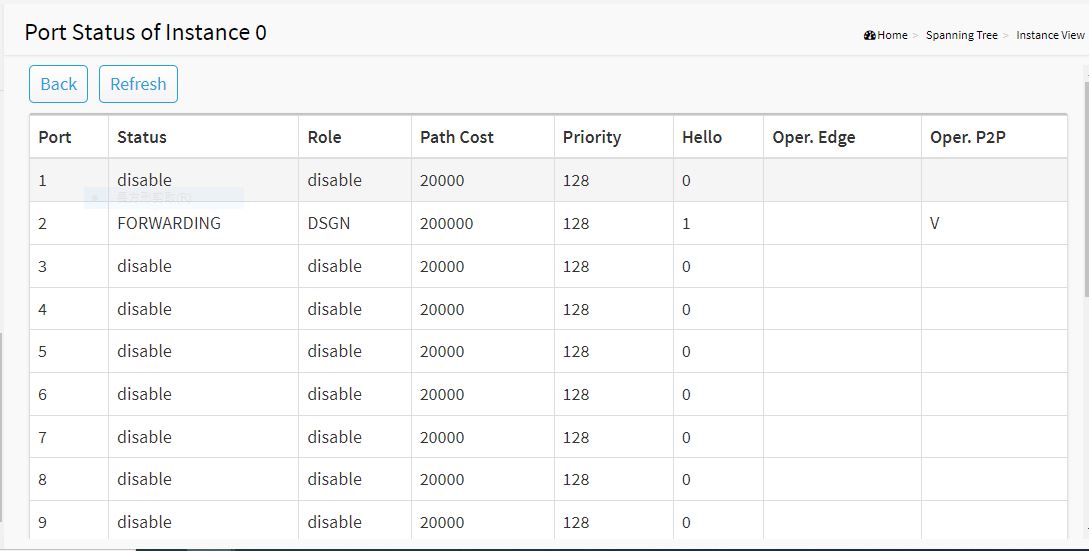 Figure 59: Port Status (ID 0)Parameter Description:Port NoThe port number to which the configuration applies.StatusThe forwarding status. Same definition as of the RSTP specification.Possible values are “FORWARDING”, “LEARNING”, “DISCARDING”RoleThe role that a port plays in the spanning tree topology.Possible values are “disable”(disable port) , ”alternate”(alternate port) , “backup”(backup port) , “ROOT”(root port) , “DSGN”(designated port) , “MSTR”(master port). The last 3 are possible port roles for a port to transit to FORWARDING statePath CostDisplay currently resolved port path cost value for each port in a particular spanning tree instance. PriorityDisplay port priority value for each port in a particular spanning tree instance. HelloPer port Hello Time display. It takes the following form:Current Hello Time/Hello Time Setting Oper. EdgeWhether or not a port is an Edge Port in reality.Oper. P2PWhether or not a port is a Point-to-Point Port in reality.Chapter 13          MAC Address TableThe MAC address table page displays all MAC address entries on the switch including static MAC address created by administrator or auto learned from hardware.Web InterfaceTo display MAC Address Table page, click System -> MAC Address Table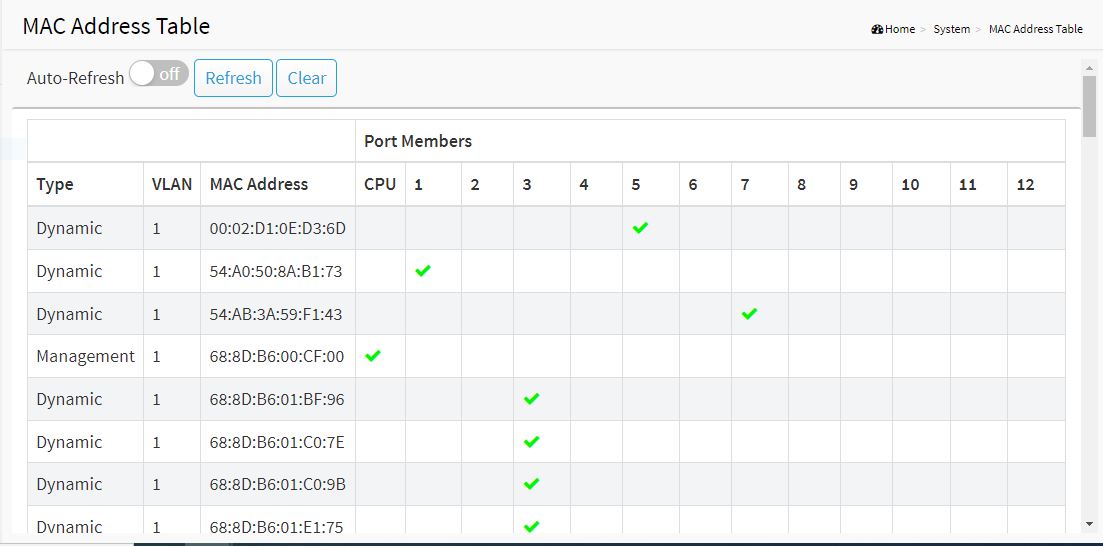  Figure 60: MAC Address TableParameter Description:VLANVLAN ID of the MAC addressMAC AddressMAC addressTypeType of MAC address．Management: DUT’s base MAC address for management purpose．SecureStatic: Manually conﬁgured by administrator for port security function.．SecureDynamic: Dynamically learned by hardware associated with port security. It will be aged out.．Dynamic: Dynamically learned by hardware, and it will be aged out.PortType of Port．CPU: DUT’s CPU port for management purpose ．Other: Normal switch portClear Dynamic[Button]To clear all dynamic entries.Refresh[Button]To retrieve latest MAC address entries shown on this page.Chapter 14     DHCPThe section describes how to configure and display the DHCP Snooping parameters of the switch. The DHCP Snooping can prevent attackers from adding their own DHCP servers to the network.14-1 DHCP ServerThis page is used to configure the DHCP Server, including State, Start IP/End IP addresses and Client Lease Time. DHCP Server will allocate these IP addresses to DHCP clients. And deliver configuration parameters to DHCP clients.Web InterfaceTo configure the DHCP Server in the web interface:Click DHCP -> DHCP Server.Specify the parameter you want to configure.Click Apply.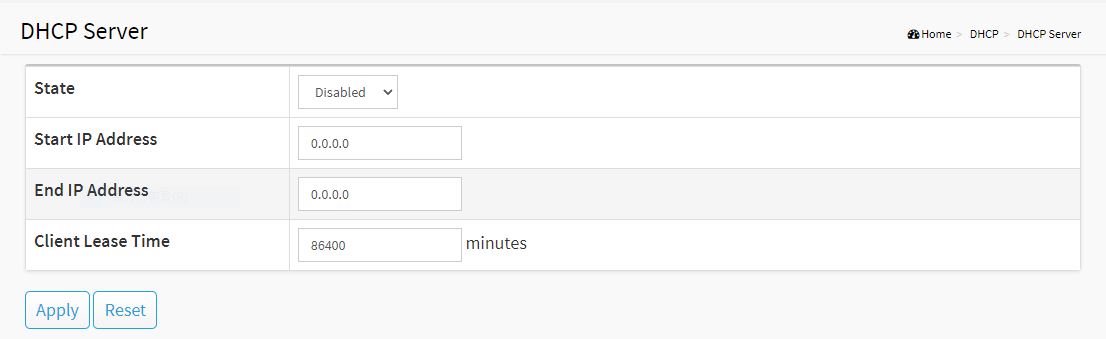 Figure 61: DHCP ServerParameter description:StateTo enable/disable DHCP Server function.Start IP Address and End IP AddressDefine the IP range. The Start IP Address must be smaller than or equal to the End IP Address.Client Lease TimeRange: 1 - 14400000, 0: infiniteDisplay the lease time of the pool.Chapter 15     DiagnosticsThis chapter provides a set of basic system diagnosis, including Mirroring, Ping and LAN Cable Diagnostics.15-1 MirroringThis page is used to configure the ports' mirror function. You can mirror traffic from any source port to a target port for real-time analysis. You can then attach a logic analyzer or RMON probe to the target port and study the traffic crossing the source port in a completely unobtrusive manner.Mirror Configuration is to monitor the traffic of the network. For example, we assume that Port A and Port B are Monitoring Port and Monitored Port respectively, thus, the traffic received by Port B will be copied to Port A for monitoring.Web InterfaceTo configure port mirroring in the web interface:Click Diagnostics -> Mirroring.Click the Enable checkbox.Select Monitor Destination Port. (Mirror Port)Specify the state of Monitor Source Port.Click Apply.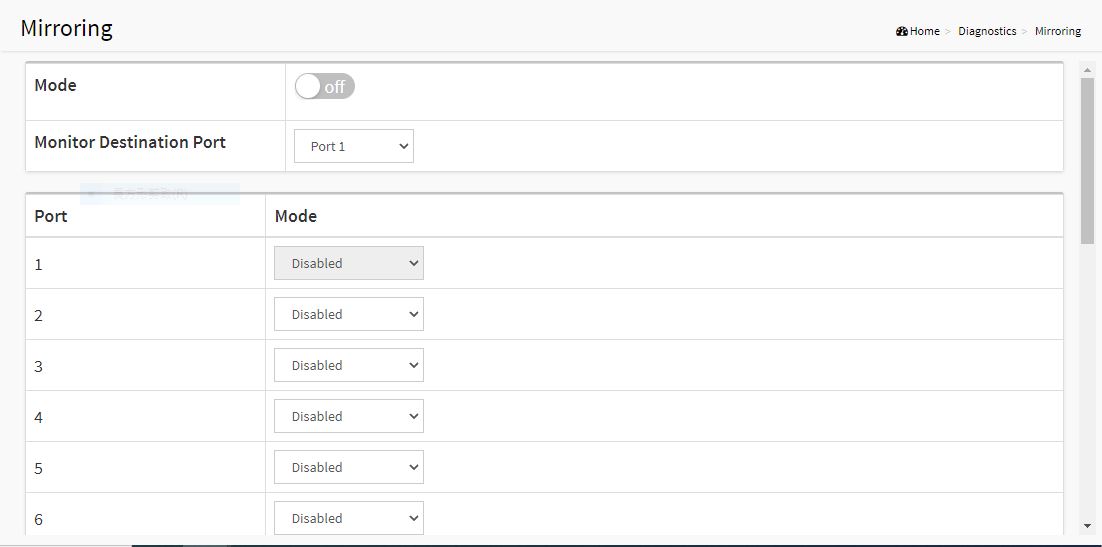 Figure 62: MirroringParameter Description: ModeTo enable/disable port mirroring function.Monitor Destination PortPort to output the mirrored traffic. Also known as the mirror port. Frames from ports that have either source (rx) or destination (tx) mirroring enabled are mirrored on this port.Monitor Source Port StateTo enable/disable source port mirroring function:- Disabled: neither frames transmitted nor frames received are mirrored.- Enabled: Frames received and frames transmitted are mirrored on the mirror port.15-2 PingThis section allows you to issue ICMP Echo packets to troubleshoot Ipv4 connectivity issues.Web InterfaceTo configure a PING in the web interface:Click Diagnostics -> Ping.Specify IP Address and Ping Count..Click Ping to start.Click Stop to stop.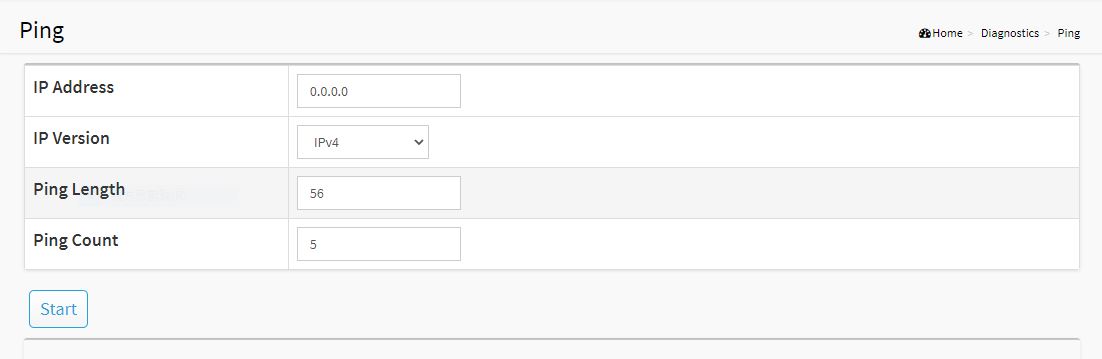 Figure 63: PingParameter Description: IP AddressTo specify the target IP Address of the Ping.IP VersionTo select the IP Version.Ping LengthThe payload size of the ICMP packet. Values range from 1 bytes to 1452 bytes.Ping CountThe count of the ICMP packet. Values range from 1 time to 60 times.15-3 LAN Cable DiagnosticsThis section shows how to run LAN Cable Diagnostics for copper ports.Web InterfaceTo configure a LAN Cable Diagnostics Configuration in the web interface:Click Diagnostics -> Cable Diagnostics.Specify Port which you want to check.Click Cable Test.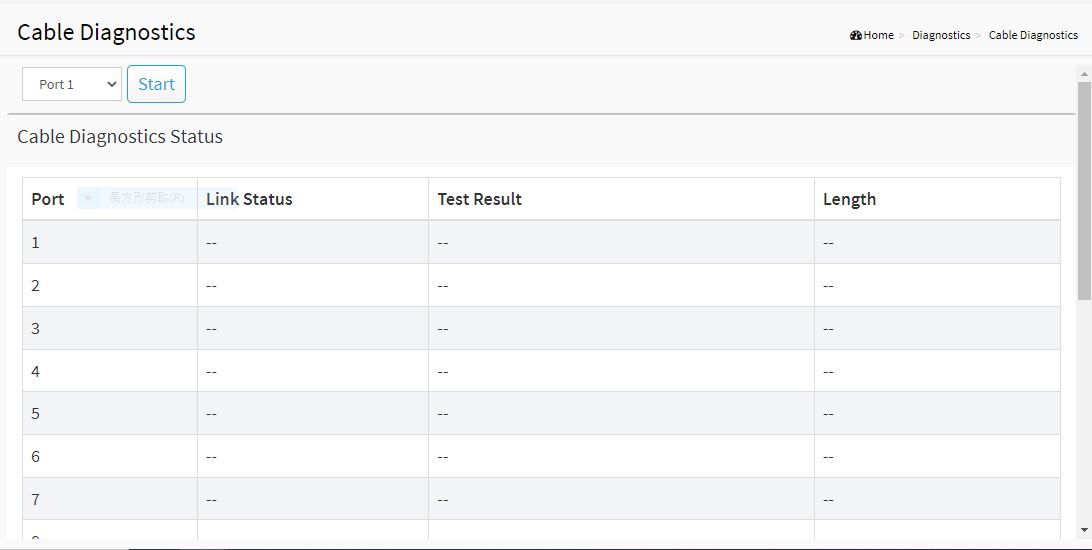 Figure 64: LAN Cable DiagnosticsParameter Description:PortThe port where you are requesting Cable Diagnostics.ResultThe status of copper test. It include:．OK: Correctly terminated pair．Short Cable: A short circuit was detected on the twisted pair.．Open Cable: Opening pair. One scenario is the cable doesn’t plug to the link partner.．Impedance mismatch: The normal impedance should be 100Ω, impedance mismatch is detected if the impedance measured is not in the range 70Ω~130Ω.．Line Drive: The high impedance is detected. One scenario is the cable plug to a power down link partner.LengthDistance in meter from the port to the location on the cable where the fault was discovered.Chapter 16     MaintenanceThis chapter provides the maintenance of the system. These includes Configuration Import/Export, Restart Device, Reset to default and Firmware Upgrade.16-1 Configuration16-1.1 Backup / RestoreThis section describes how to import or export the Switch Configuration for maintenance needs. Any current configuration files will be exported as text format, and the configuration files on the switch can be backed up and saved on the station running the web browser.It is possible to transfer any of the files on the switch to the web browser. Select the configuration file for uploading, as the file must be backup before uploading.Web InterfaceTo import or export the current device's configuration in the web interface:Click Maintenance -> Configuration -> Backup / RestoreFor upload configuration, select the file you want to backup and restore.For backup, click Backup to save the configuration file.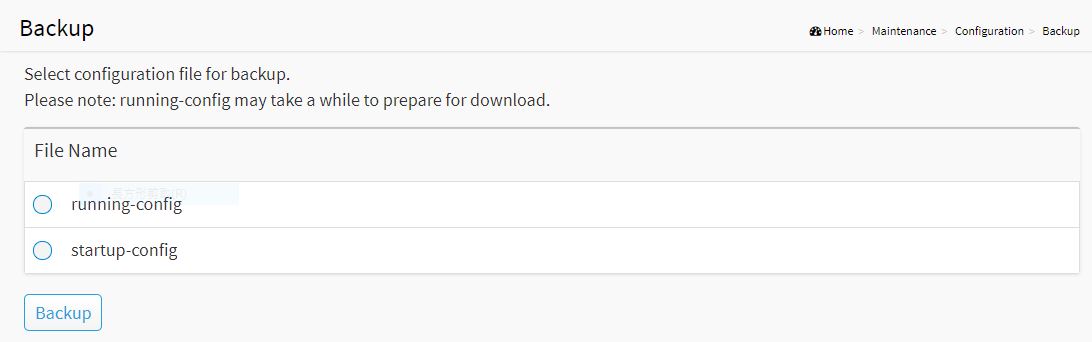 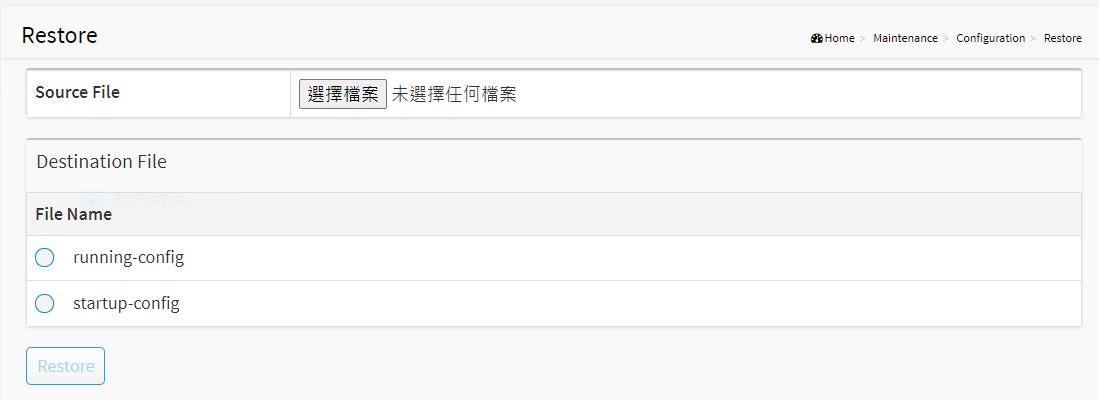 Figure 65: Backup / RestoreParameter Description: Backup[Button]Set port enable/disable.Restore[Button]Set port enable/disable.16-2 Restart DeviceThis section describes how to restart the device for any maintenance needs. Any configuration files or scripts that you saved in the switch should still be available afterwards.Web InterfaceTo Restart Device in the web interface:Click Maintenance -> Restart Device.Click Yes.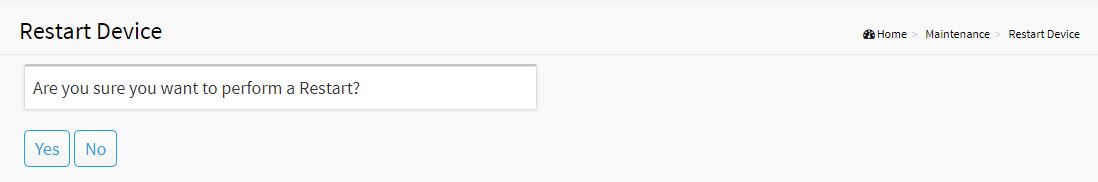 Figure 66: Restart DeviceParameter Description: Yes[Button]To restart device16-3 Reset DefaultThis section describes how to restore the Switch configuration to factory default value.Web InterfaceTo restore to factory default value in the web interface:Click Maintenance -> Reset Default.Click Yes.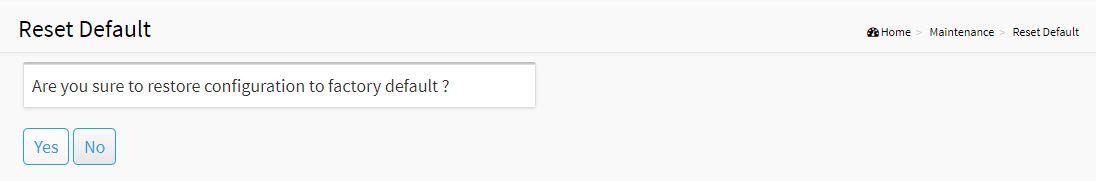 Figure 67: Reset DefaultParameter Description: Yes[Button]To reset the device to factory default value.16-4 Firmware UpgradeTo display ﬁrmware upgrade page, you can click ‘Maintenance -> Firmware Upgrade’. This page allows user to upgrade ﬁrmware image through HTTP.Web InterfaceTo update firmware of the device in the web interface:Click Maintenance -> Firmware -> Firmware Upgrade.Choose the firmware you want to upgrade.Click Upload.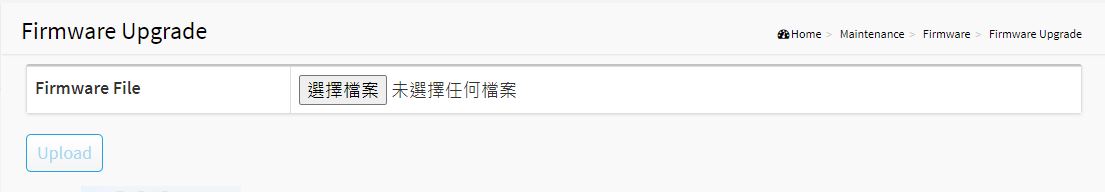 Figure 68: Firmware UpgradeParameter Description: Firmware FileThe firmware version which currently runs on this deviceUpload[Button]Click to perform firmware upgrading.Don't turn off the device during the firmware upgrading.16-5 Firmware SelectionTo display ﬁrmware upgrade page, you can click ‘Maintenance -> Firmware -> Firmware Selection’. This page allows user to select ﬁrmware image through UI.Web InterfaceTo update firmware of the device in the web interface:Click Maintenance -> Firmware -> Firmware Selection.Choose the firmware version you want to use.Click Activate.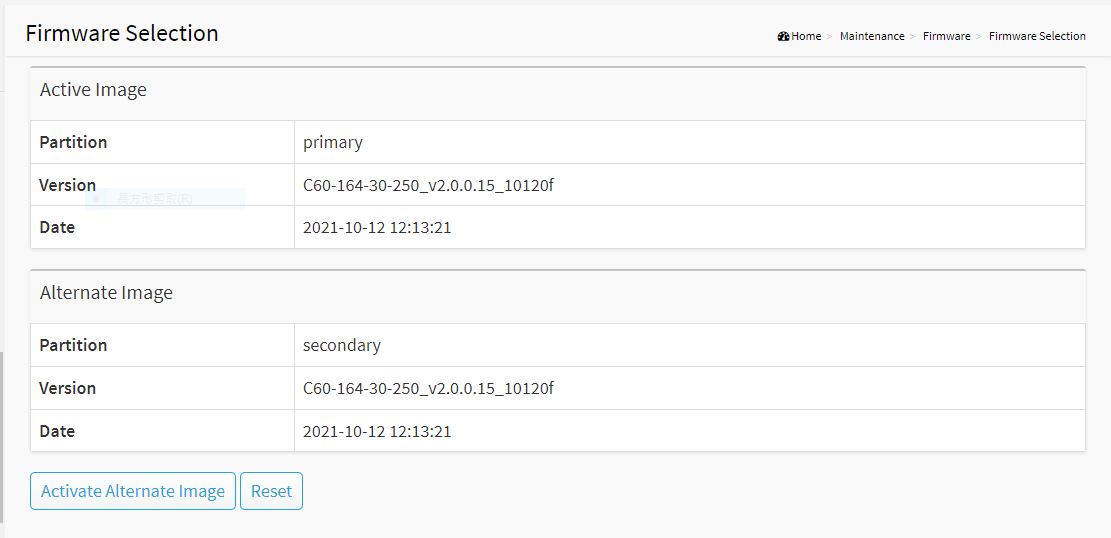 Figure 69: Firmware UpgradeParameter Description: Activate Alternate Image[Button]The firmware version which would like to activate on this device.Reset[Button]Reset the setting.  IP Address  192.168.1.1  Subnet Mask  255.255.255.0  Default Gateway  192.168.1.254  User Name  admin  Password  admin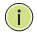 NOTE:  To optimize the display effect, we recommend you to use Microsoft IE 6.0 above, Netscape V7.1 above or Firefox V1.00 above and have the resolution 1024x768. The switch supported neutral web browser interfaceNOTE:  Each time when you click apply, it will set new date to system. If Clock Source is “Local Setting” and Daylight Saving Time is “On”, the System Date should be manual to “Standard Time” to avoid time configuration shift.